ПРОЕКТО-ДОГОВОРза възлагане на обществена поръчка за услугиЛабораторни измервания от вида „С“ от акредитирана лабораторияДнес,	……………………2020 год., в гр. София, между:„СОФИЙСКА ВОДА“ АД, със седалище и адрес на управление: София 1766, ж.к. Младост 4, ул. „Бизнес парк“ No 1, сграда 2А, ЕИК 130175000, представлявано от Васил Борисов Тренев, в качеството на Изпълнителен Директор,  наричано за краткост ВЪЗЛОЖИТЕЛ, от една страна,и ………………………………., със седалище и адрес на управление……………………………………………....................,ЕИК / код по Регистър БУЛСТАТ / регистрационен номер или друг идентификационен код …………………………….., представляван/а/о от ……………………………………………………………......................, в качеството на ………………………………………………………………., наричано за краткост ИЗПЪЛНИТЕЛ, от друга страна,(ВЪЗЛОЖИТЕЛЯТ и ИЗПЪЛНИТЕЛЯТ наричани заедно „Страните“, а всеки от тях поотделно „Страна“);на основание чл. 194, ал. 1 от Закона за обществените поръчки „ЗОП“ и утвърден протокол от …………………..2020 г.  на ВЪЗЛОЖИТЕЛЯ за определяне на ИЗПЪЛНИТЕЛ на обществена поръчка с предмет: „Лабораторни измервания от вида „С“ от акредитирана лаборатория“,се сключи този договор („Договора/Договорът“) за следното:ПРЕДМЕТ НА ДОГОВОРАЧл. 1. ВЪЗЛОЖИТЕЛЯТ възлага, а ИЗПЪЛНИТЕЛЯТ приема да предоставя, срещу възнаграждение и при условията на този Договор, следните услуги: „Лабораторни измервания от вида „С“ от акредитирана лаборатория“, наричани за краткост „Услугите“. Чл. 2. ИЗПЪЛНИТЕЛЯТ се задължава да предоставя Услугите в съответствие с Техническата спецификация, Техническото предложение на ИЗПЪЛНИТЕЛЯ и Ценовото предложение на ИЗПЪЛНИТЕЛЯ, съставляващи съответно Приложения № [1, 2, 3, 4, 5, 6 и 7 ] към този Договор („Приложенията“) и представляващи неразделна част от него.Чл. 3. В срок до 5 (пет) дни от датата на сключване на Договора, но  най-късно преди започване на неговото изпълнение, ИЗПЪЛНИТЕЛЯТ уведомява ВЪЗЛОЖИТЕЛЯ за името, данните за контакт и представителите на подизпълнителите, посочени в офертата на ИЗПЪЛНИТЕЛЯ. ИЗПЪЛНИТЕЛЯТ уведомява ВЪЗЛОЖИТЕЛЯ за всякакви промени в предоставената информация в хода на изпълнението на Договора в срок до 5 (пет) дни от настъпване на съответното обстоятелство. СРОК  НА ДОГОВОРА. СРОК И МЯСТО НА ИЗПЪЛНЕНИЕЧл. 4. Договорът се сключва за срок от 24 месеца, считано от 07.07.2020 г. В случай, че договорът се сключи след посочената дата, то срокът на договора започва да тече, считано от датата на подписването му.Когато възложителят не разполага с текущ договор за възлагане на услугите, предмет на настоящия договор, при наличие на взаимно съгласие между страните и неизразходена стойност по договора, срокът на настоящия договор може да бъде продължен до сключване на нов договор, но с не повече от 6 месеца. В случаите на такова изменение, възложителят има право да изиска удължаване срока на гаранцията за изпълнение за периода на продължения срок на договора.Чл. 5. (1)  Сроковете за изпълнение на дейностите са посочени в Техническата спецификация – Приложение № 1. (2)   Клаузите, отнасящи се до гаранционния срок на изпълнените работи, предмет на договора, остават в сила до изтичане на съответния гаранционен срок, посочен в договора.Чл. 6. Мястото на изпълнение на Договора е обекти на Софийска вода АД, посочени в Техническата спецификация – Приложение № 1. ЦЕНА, РЕД И СРОКОВЕ ЗА ПЛАЩАНЕ. Чл. 7. (1) За предоставяне на Услугите, ВЪЗЛОЖИТЕЛЯТ заплаща на ИЗПЪЛНИТЕЛЯ на база единичните цени, предложени от ИЗПЪЛНИТЕЛЯ в ценовото му предложение, като максималната стойност на договора не може да надвишава 50 000 (петдесет хиляди лева) лева без ДДС,  60 000 (шестдесет хиляди) лева с ДДС, (наричана по-нататък „Цената“ или „Стойността на Договора“)(2) В Цената по ал. 1 са включени всички разходи на ИЗПЪЛНИТЕЛЯ за изпълнение на Услугите, включително и разходите за персонала, който ще изпълнява поръчката, и/или на членовете на ръководния състав, които ще отговарят за изпълнението и за неговите подизпълнители, като ВЪЗЛОЖИТЕЛЯТ не дължи заплащането на каквито и да е други разноски, направени от ИЗПЪЛНИТЕЛЯ.(3) Единичните цени за отделните материали и дейности, свързани с изпълнението на Услугите, посочени в Ценовото предложение на ИЗПЪЛНИТЕЛЯ, са фиксирани за времето на изпълнение на Договора и не подлежат на промяна освен в случаите, изрично уговорени в този Договор и в съответствие с разпоредбите на ЗОП.  (4) Уговорената цена включва всички преки и непреки разходи за изпълнение на Договора, както и дължимите данъци и такси, и не може да бъде променяна, освен в случаите, изрично уговорени в този Договор и в съответствие с разпоредбите на ЗОП. Чл. 8. ВЪЗЛОЖИТЕЛЯТ плаща на ИЗПЪЛНИТЕЛЯ Цената по този Договор, както следва:(а) плащане в размер на 100% от стойността на всяка изпълнена дейност;Чл. 9. (1) Всяко плащане по този Договор, се извършва въз основа на следните документи:1. приемо-предавателен протокол за реално изпълнените дейности по всяко конкретно възлагане, подписан без възражения от ВЪЗЛОЖИТЕЛЯ и ИЗПЪЛНИТЕЛЯ  и2. фактура за дължимата сума, издадена от ИЗПЪЛНИТЕЛЯ и представена на отдел „Финансово счетоводство“ на ВЪЗЛОЖИТЕЛЯ. (2) ВЪЗЛОЖИТЕЛЯТ се задължава да извършва всяко дължимо плащане в срок до 45 дни след получаването на фактура на ИЗПЪЛНИТЕЛЯ, при спазване на условията по ал. 1.Чл. 10. (1) Всички плащания по този Договор се извършват в лева чрез банков превод по следната банкова сметка на ИЗПЪЛНИТЕЛЯ: Банка:	[…………………………….]BIC:	[…………………………….]IBAN:	[…………………………….].(2) Изпълнителят е длъжен да уведомява писмено Възложителя за всички последващи промени по ал. 1 в срок от 3 (три) дни, считано от момента на промяната. В случай че Изпълнителят не уведоми Възложителя в този срок, счита се, че плащанията са надлежно извършени.ГАРАНЦИЯ ЗА ИЗПЪЛНЕНИЕ Гаранция за изпълнениеЧл. 11. При подписването на този Договор, ИЗПЪЛНИТЕЛЯТ представя на ВЪЗЛОЖИТЕЛЯ гаранция за изпълнение в размер на 3% от максималната стойност на Договора без ДДС, а именно 1 500 (хиляда и петстотин) лева („Гаранцията за изпълнение“), която служи за обезпечаване на изпълнението на задълженията на ИЗПЪЛНИТЕЛЯ по Договора. Чл. 12. (1) В случай на изменение на Договора, извършено в съответствие с този Договор и приложимото право, включително когато изменението е свързано с индексиране на Цената, ИЗПЪЛНИТЕЛЯТ се задължава да предприеме необходимите действия за привеждане на Гаранцията за изпълнение в съответствие с изменените условия на Договора, в срок до 10 (десет) дни от подписването на допълнително споразумение за изменението.(2) Действията за привеждане на Гаранцията за изпълнение в съответствие с изменените условия на Договора могат да включват, по избор на ИЗПЪЛНИТЕЛЯ:1. внасяне на допълнителна парична сума по банковата сметка на ВЪЗЛОЖИТЕЛЯ, при спазване на изискванията на чл. 13 от Договора; и/или2. предоставяне на документ за изменение на първоначалната банкова гаранция или нова банкова гаранция, при спазване на изискванията на чл. 14 от Договора; и/или3.  предоставяне на документ за изменение на първоначалната застраховка или нова застраховка, при спазване на изискванията на чл. 15 от Договора.Чл. 13. Когато като Гаранция за изпълнение се представя парична сума, сумата се внася по следната банкова сметка на ВЪЗЛОЖИТЕЛЯ: Банка: "Обединена българска банка“ АДBIC:     UBBS BGSFIBAN:  BG39 UBBS 8002 1067 5109 40Чл. 14. (1) Когато като гаранция за изпълнение се представя банкова гаранция, ИЗПЪЛНИТЕЛЯТ предава на ВЪЗЛОЖИТЕЛЯ оригинален екземпляр на банкова гаранция, издадена в полза на ВЪЗЛОЖИТЕЛЯ, която трябва да отговаря на следните изисквания:1. да бъде безусловна и неотменяема банкова гаранция във форма, предварително съгласувана с ВЪЗЛОЖИТЕЛЯ и да съдържа задължение на банката - гарант да извърши плащане при първо писмено искане от ВЪЗЛОЖИТЕЛЯ, деклариращо, че е налице неизпълнение на задължение на ИЗПЪЛНИТЕЛЯ или друго основание за задържане на Гаранцията за изпълнение по този Договор;2. да бъде със срок на валидност за целия срок на действие на Договора плюс 30 (тридесет) дни след прекратяването на Договора; 3. в банковата гаранция да бъде посочено, че същата се подчинява на “Еднообразните правила за гаранциите, платими при поискване” (URDG – Uniform Rules for Demand Guarantees,) публикация 758, ревизия 2010 г. на Международната търговска камара (ICC), Париж.(2) Банковите разходи по откриването и поддържането на Гаранцията за изпълнение във формата на банкова гаранция, както и по усвояването на средства от страна на ВЪЗЛОЖИТЕЛЯ, при наличието на основание за това, са за сметка на ИЗПЪЛНИТЕЛЯ.Чл. 15. (1) Когато като Гаранция за изпълнение се представя застраховка, ИЗПЪЛНИТЕЛЯТ предава на ВЪЗЛОЖИТЕЛЯ оригинален екземпляр на застрахователна полица, издадена в полза на ВЪЗЛОЖИТЕЛЯ, в която ВЪЗЛОЖИТЕЛЯТ е посочен като трето ползващо се лице (бенефициер), която трябва да отговаря на следните изисквания:1. да обезпечава изпълнението на този Договор чрез покритие на отговорността на ИЗПЪЛНИТЕЛЯ;2. да бъде със срок на валидност за целия срок на действие на Договора плюс 30 (тридесет) дни след прекратяването на Договора. 3. застрахователната премия да е платена изцяло при представянето й на ВЪЗЛОЖИТЕЛЯ преди сключване на договора за обществената поръчка.(2) Разходите по сключването на застрахователния договор и поддържането на валидността на застраховката за изисквания срок, както и по всяко изплащане на застрахователно обезщетение в полза на ВЪЗЛОЖИТЕЛЯ, са за сметка на ИЗПЪЛНИТЕЛЯ. Чл. 16. (1) ВЪЗЛОЖИТЕЛЯТ освобождава Гаранцията за изпълнение в срок до 45 (четиридесет и пет) дни след прекратяването на Договора в пълен размер, ако липсват основания за задържането от страна на ВЪЗЛОЖИТЕЛЯ на каквато и да е сума по нея.(2) Освобождаването на Гаранцията за изпълнение се извършва, както следва:1. когато е във формата на парична сума – чрез превеждане на сумата по банковата сметка на ИЗПЪЛНИТЕЛЯ, посочена в чл. 10 от Договора, чиято актуалност ИЗПЪЛНИТЕЛЯТ потвърждава писмено на ВЪЗЛОЖИТЕЛЯ;2. когато е във формата на банкова гаранция – чрез връщане на нейния оригинал на представител на ИЗПЪЛНИТЕЛЯ или упълномощено от него лице. Ангажиментът на възложителя по освобождаването на предоставена банкова гаранция се изчерпва с връщането на нейния оригинал на Изпълнителя, като възложителят не се ангажира и не дължи разходите за изготвяне на допълнителни потвърждения, изпращане на междубанкови SWIFT съобщения и заплащане на свързаните с това такси, в случай че обслужващата банка на Изпълнителя има някакви допълнителни специфични изисквания;3. когато е във формата на застраховка – чрез връщане на оригинала на застрахователната полица на представител на ИЗПЪЛНИТЕЛЯ или упълномощено от него лице. (4) Гаранцията или съответната част от нея не се освобождава от ВЪЗЛОЖИТЕЛЯ, ако в процеса на изпълнение на Договора е възникнал спор между Страните относно неизпълнение на задълженията на ИЗПЪЛНИТЕЛЯ и въпросът е отнесен за решаване пред съд. При решаване на спора в полза на ВЪЗЛОЖИТЕЛЯ той може да пристъпи към усвояване на гаранциите.Чл. 17. ВЪЗЛОЖИТЕЛЯТ има право да задържи съответна част и да се удовлетвори от Гаранцията за изпълнение, когато ИЗПЪЛНИТЕЛЯТ не изпълни някое от неговите задължения по Договора, както и в случаите на лошо, частично и забавено изпълнение на което и да е задължение на ИЗПЪЛНИТЕЛЯ, като усвои такава част от Гаранцията за изпълнение, която съответства на уговорената в Договора неустойка за съответния случай на неизпълнение. Чл. 18. ВЪЗЛОЖИТЕЛЯТ има право да задържи Гаранцията за изпълнение в пълен размер, в следните случаи:1. при пълно неизпълнение, в т.ч. когато Услугите не отговарят на изискванията на ВЪЗЛОЖИТЕЛЯ, и разваляне на Договора от страна на ВЪЗЛОЖИТЕЛЯ на това основание; 2. при прекратяване на дейността на ИЗПЪЛНИТЕЛЯ или при обявяването му в несъстоятелност.Чл. 19. Във всеки случай на задържане на Гаранцията за изпълнение, ВЪЗЛОЖИТЕЛЯТ уведомява ИЗПЪЛНИТЕЛЯ за задържането и неговото основание. Задържането на Гаранцията за изпълнение изцяло или частично не изчерпва правата на ВЪЗЛОЖИТЕЛЯ да търси обезщетение в по-голям размер.Чл. 20. Когато ВЪЗЛОЖИТЕЛЯТ се е удовлетворил от Гаранцията за изпълнение и Договорът продължава да е в сила, ИЗПЪЛНИТЕЛЯТ се задължава в срок до 5 (пет) дни да допълни Гаранцията за изпълнение, като внесе усвоената от ВЪЗЛОЖИТЕЛЯ сума по сметката на ВЪЗЛОЖИТЕЛЯ или предостави документ за изменение на първоначалната банкова гаранция или нова банкова гаранция, съответно застраховка, така че във всеки момент от действието на Договора размерът на Гаранцията за изпълнение да бъде в съответствие с чл. 11 от Договора.Общи условия относно Гаранцията за изпълнение Чл. 21. ВЪЗЛОЖИТЕЛЯТ не дължи лихва за времето, през което средствата по Гаранцията за изпълнение са престояли при него законосъобразно.ПРАВА И ЗАДЪЛЖЕНИЯ НА СТРАНИТЕЧл. 22. Изброяването на конкретни права и задължения на Страните в този раздел от Договора е неизчерпателно и не засяга действието на други клаузи от Договора или от приложимото право, предвиждащи права и/или задължения на която и да е от Страните.Общи права и задължения на ИЗПЪЛНИТЕЛЯЧл. 23. ИЗПЪЛНИТЕЛЯТ има право:	1. да получи възнаграждение в размера, сроковете и при условията по чл. 7-10 от договора;2. да иска и да получава от ВЪЗЛОЖИТЕЛЯ необходимото съдействие за изпълнение на задълженията по този Договор, както и всички необходими документи, информация и данни, пряко свързани или необходими за изпълнение на Договора;Чл. 24. ИЗПЪЛНИТЕЛЯТ се задължава:1. да предоставя Услугите и да изпълнява задълженията си по този Договор в уговорените срокове и качествено, в съответствие с Договора и Приложенията;2. да спазва клаузите, отнасящи се до гаранционния срок на изпълнени работи, посочени в договора.3.да информира своевременно ВЪЗЛОЖИТЕЛЯ за всички пречки, възникващи в хода на изпълнението на работа, да предложи начин за отстраняването им, като може да поиска от ВЪЗЛОЖИТЕЛЯ указания и/или съдействие за отстраняването им; 4. да информира ВЪЗЛОЖИТЕЛЯ, в срок от 7 работни дни, в случай че остане без валиден сертификат5. да изпълнява всички законосъобразни указания и изисквания на ВЪЗЛОЖИТЕЛЯ;6. да пази поверителна Конфиденциалната информация, в съответствие с уговореното в чл. 40 от Договора;  7. да не възлага работата или части от нея на подизпълнители, извън посочените в офертата на ИЗПЪЛНИТЕЛЯ освен в случаите и при условията, предвидени в ЗОП;8. да участва във всички работни срещи, свързани с изпълнението на този Договор;9. Изпълнителят се задължава да сключи договор/договори за подизпълнение с посочените в офертата му подизпълнители в срок от 5 дни от сключване на настоящия Договор. В срок до 5 (пет) дни от сключването на договор за подизпълнение или на допълнително споразумение за замяна на посочен в офертата подизпълнител изпълнителят изпраща копие на договора или на допълнителното споразумение на възложителя заедно с доказателства, че са изпълнени условията по чл. 66, ал. 2 и 11 ЗОП.10. Изпълнителят се задължава в срок до 10 работни дни след подписване на договора да представи на основание Постановление №181 от 20.07.2009 г. на МС и във връзка с чл.4, ал.4 от ЗДАНС и чл.40 т.2 от ППЗДАНС необходимия комплект документи за всички свои служители, които ще работят на обекта, с цел издаване на разрешение за достъп до стратегическите обекти и зони от състава на „Софийска вода“ АД. Документите се предоставят на контролиращия служител по договора, при което се подписва приемо-предавателен протокол. Те трябва да бъдат оригинали или заверени копия „Вярно с оригинала“, подпис и печат на Изпълнителя.Необходимият комплект документи са както следва: Свидетелство за съдимост;Медицинска справка от Център за психично здраве, че лицето не се води на диспансерен отчет;Служебна бележка от органите на прокуратурата или НСлС за липса на водени досъдебни или съдебни производства (бул. Д-р Г.М. Димитров 42, София); Попълнен въпросник - Приложение № 6 от „Правилника за прилагане на закона за ДАНС“ (по образец).11. Изпълнителят носи пълна имуществена отговорност за вреди, причинени по повод предоставянето на услугите, предмет на този договор, както следва:11.1. Нараняване или смърт на някое лице (служител на Възложителя, служител на Изпълнителя или наето от него лице или на трети лица, намиращи се в границите на обекта);11.2. Повреда или погиване имуществото на Възложителя или на трети лица, намиращи се в границите на обекта.Тази отговорност обхваща и претенциите на трети лица, съдебни процедури, имуществени и/или неимуществени вреди, разноски и всякакви други разходи, свързани с гореизложеното.Изпълнителят следва да притежава всички задължителни застраховки, съгласно действащата нормативна уредба, както и поддържа валидни застраховки за своя сметка за срока на договора за рисковете  професионална отговорност за вреди, причинени на други участници при предоставянето на услугите и/или на трети лица в следствие на неправомерни действия или бездействие при или по повод изпълнение на задълженията му по договора.Застрахователните полици се представят на Възложителя при поискване.Общи права и задължения на ВЪЗЛОЖИТЕЛЯЧл. 25. ВЪЗЛОЖИТЕЛЯТ има право:1. да изисква и да получава Услугите в уговорените срокове, количество и качество;2. да контролира изпълнението на поетите от ИЗПЪЛНИТЕЛЯ задължения, в т.ч. да иска и да получава информация от ИЗПЪЛНИТЕЛЯ през целия Срок на Договора, или да извършва проверки, при необходимост и на мястото на изпълнение на Договора, но без с това да пречи на изпълнението;3. да изисква, при необходимост и по своя преценка, обосновка от страна на ИЗПЪЛНИТЕЛЯ на изготвените от него дейности;4. да изисква от ИЗПЪЛНИТЕЛЯ преработване или доработване на дейностите по предходната точка, в съответствие с уговореното в чл. 31 от Договора;5. да не приеме някои от изпълнените дейности, в съответствие с уговореното в чл. 31 от Договора;Чл. 26. ВЪЗЛОЖИТЕЛЯТ се задължава:1. да приеме изпълнението на Услугите, когато отговаря на договореното, по реда и при условията на този Договор;2. да заплати на ИЗПЪЛНИТЕЛЯ Цената в размера, по реда и при условията, предвидени в този Договор;3. да предостави и осигури достъп на ИЗПЪЛНИТЕЛЯ до информацията, необходима за извършването на Услугите, предмет на Договора, при спазване на относимите изисквания или ограничения съгласно приложимото право;4. да пази поверителна Конфиденциалната информация, в съответствие с уговореното в чл. 40 от Договора;5. да оказва съдействие на ИЗПЪЛНИТЕЛЯ във връзка с изпълнението на този Договор;6. да освободи представената от ИЗПЪЛНИТЕЛЯ Гаранция за, съгласно клаузите на чл. 16 от Договора;Чл. 27. Специални права и задължения на СтранитеЗАЩИТА НА ЛИЧНИТЕ ДАННИВ съответствие с изискванията, заложени в Общия Регламент за защита на личните данни (Регламент (ЕС) 2016/679) (Регламента), пораждащ пряко действие, считано от 25.05.2018г.:Изпълнителят, в качеството си на обработващ личните данни, предоставени му от Възложителя – администратор на лични данни, по силата на настоящия договор, няма право да включва друг обработващ данните без предварителното конкретно или общо писмено разрешение на Възложителя. В случай на общо писмено разрешение, Изпълнителят е длъжен да информира Възложителя за всякакви планирани промени за включване или замяна на други лица, обработващи данни, като по този начин даде възможност на Възложителя да оспори тези промени. Във връзка с обработването на лични данни Изпълнителят е длъжен:a) да обработва личните данни само по документирано нареждане на Възложителя;б) да гарантира, че лицата, оправомощени да обработват личните данни, са поели ангажимент за поверителност или са задължени по закон да спазват поверителност;в) да вземе всички необходими мерки съгласно чл. 32 от Регламента, гарантиращи сигурността на обработването на данните;г) да спазва условията за включване на друг обработващ лични данни;д) като взема предвид естеството на обработването, да подпомага Възложителя, доколкото е възможно, чрез подходящи технически и организационни мерки при изпълнението на задължението му като администратор да отговори на искания за упражняване на предвидените в глава III от Регламента права на субектите на данни;е) да подпомага Възложителя да гарантира изпълнението на задълженията съгласно чл. 32—36 от Регламента, като отчита естеството на обработване и информацията, до която е осигурен достъп на Изпълнителя - обработващ лични данни;ж) да заличи или върне на Възложителя всички лични данни след приключване на услугите по обработване и да заличи съществуващите копия, за което да представи на Възложителя декларация;з) да осигури достъп на Възложителя до цялата информация, необходима за доказване на изпълнението на посочените тук задължения, да съдейства при извършването на одити, включително проверки, от страна на Възложителя или друг одитор, оправомощен от Възложителя; з) незабавно да уведоми Възложителя, ако счита, че дадено нареждане нарушава Регламента или други разпоредби относно защитата на данни.В случай, че Изпълнителят - обработващ лични данни, включва друг обработващ лични данни за извършването на специфични дейности по обработване от името на Възложителя, на това друго лице се налагат същите задължения за защита на данните, както задълженията между Възложителя и Изпълнителя, предвидени в настоящия договор и по- специално, да предостави достатъчно гаранции за прилагане на подходящи технически и организационни мерки, така че обработването да отговаря на изискванията на Регламента. Когато другият обработващ лични данни не изпълни задължението си за защита на данните, първоначалният обработващ данните продължава да носи пълна отговорност пред Възложителя за изпълнението на задълженията на този друг обработващ лични данни.2.	АНТИКОРУПЦИОННА КЛАУЗА2.1.	При изпълнение на настоящия договор, страните се задължават да спазват стриктно приложимите закони, забраняващи подкупването на лица, заемащи публични длъжности, и физически лица, търговията с влияние, прането на пари, които по-конкретно могат да доведат до недопускане до обществена поръчка, включително Закона за чуждестранните корупционни практики на САЩ от 1977 г.; Закона за подкупите на Обединеното Кралство от 2010 г., Френския антикорупционен закон „Сапен“ от 2016 г., както и Закона за противодействие на корупцията и за отнемане на незаконно придобитото имущество, Закона за мерките срещу изпиране на пари, както и всички други приложими нормативни и административни актове.2.2.	Страните се задължават да внедрят и изпълняват всички необходими и разумни политики и мерки с цел предотвратяване на корупция. 2.3.	Изпълнителят декларира, че доколкото му е известно, законните му представители, директори, служители, представители и всяко лице, което извършва услуги, съгласно този договор за или от името на Възложителя и/или други дружества от групата Веолия, не е и няма пряко или косвено да предлага, дава, съгласява се да дава, разрешава, иска или приема даването на пари или друга облага, или да предоставя предимство или подарък на лице, компания или предприятие, включително държавни чиновници или служители, представители на политически партии, кандидати за политически длъжности, лице, заемащо длъжност в административен орган или орган на законодателната или съдебна власт, за или от името на страна, държавна агенция или държавна компания, длъжностно лице от публична организация или международна организация,  за целите на корупционно влияние върху такова лице в заеманата от него служебна длъжност, или за целите на възнаграждаване на или склоняване към неточно изпълнение на съответно задължение или дейност от лице, за да се постигне или запази даден бизнес за Възложителя и/или други дружества от групата Веолия или да се извлече полза при осъществяването на бизнес за Възложителя и/или други дружества от групата Веолия. 2.4.	Изпълнителят приема да уведомява Възложителя за всяко нарушаване на условие от този член в разумен срок.   2.5.	В случай че Възложителят уведоми Изпълнителят, че има основателни причини да счита, че Изпълнителят е нарушил условие от този раздел:   2.5.1.	Възложителят има право да спре изпълнението на настоящия Договор без предизвестие, доколкото Възложителят счита за необходимо да разследва съответното поведение, без това да води до възникването на каквито и да било задължения или отговорност пред Изпълнителят за такова спиране; 2.5.2.	Изпълнителят се задължава да предприеме всички разумни стъпки, за да предотврати загубата или унищожаването на документални доказателства във връзка със съответното поведение. 2.6.	Ако Изпълнителят наруши някое условие на настоящия раздел: 2.6.1.	Възложителят може незабавно да прекрати този Договор без предизвестие и без да има каквито и да било задължения. 2.6.2.	Изпълнителят се задължава да обезщети Възложителя, до максималната степен, позволена от закона, за загуби, вреди или разходи, понесени от Възложителя, възникващи от такова нарушение.ПРЕДАВАНЕ И ПРИЕМАНЕ НА ИЗПЪЛНЕНИЕТО Чл. 28. Предаването на изпълнението  се документира с протокол за приемане и предаване, който се подписва от представители на ВЪЗЛОЖИТЕЛЯ и ИЗПЪЛНИТЕЛЯ в два оригинални екземпляра – по един за всяка от Страните („Приемо-предавателен протокол“)].	Чл. 29. (1) ВЪЗЛОЖИТЕЛЯТ има право:1. да приеме изпълнението, когато отговаря на договореното;2. Когато бъдат установени несъответствия на изпълненото с уговореното или бъдат констатирани недостатъци, ВЪЗЛОЖИТЕЛЯТ може да откаже приемане на изпълнението до отстраняване на недостатъците, като даде подходящ срок за отстраняването им за сметка на ИЗПЪЛНИТЕЛЯ;3. да откаже да приеме изпълнението в случай, че констатираните недостатъци са от такова естество, че не могат да бъдат отстранени в рамките на срока за изпълнение по Договора и/или резултатът от изпълнението става безполезен за ВЪЗЛОЖИТЕЛЯ.(2) Окончателното приемане на изпълнението на Услугите по този Договор се извършва с подписване на окончателен Приемо-предавателен протокол, подписан от Страните. В случай, че към този момент бъдат констатирани недостатъци в изпълнението, те се описват в окончателния Приемо-предавателен протокол и се определя подходящ срок за отстраняването им или налагането на неустойка, съгласно чл. 30-33 от Договора. НЕУСТОЙКИ ПРИ НЕИЗПЪЛНЕНИЕЧл. 30 В случай че ИЗПЪЛНИТЕЛЯТ не изпълнява своите задължения по  договора, ИЗПЪЛНИТЕЛЯТ се задължава да изплати на ВЪЗЛОЖИТЕЛЯ неустойка в съответствие с посоченото в настоящия договор.(1) В случай че Изпълнителят не изпълни възложените услуги, предмет на договора, в рамките на срока за изпълнение, съгласно т.2 от Приложение 1: Техническо техническа спецификация  – предмет на договора, същият дължи неустойка в размер на 2% (два процента) от стойността на неизпълнените в срок услуги за всеки календарен ден забава, но не повече от 30% (тридесет процента) от стойността им.(2) В случай на просрочие с повече от 15 (петнадесет) календарни дни на срока  за изпълнение, ще се счита, че Изпълнителят е в съществено неизпълнение на договора и Възложителят има право да прекрати едностранно договора и да наложи неустойка в размер на 10% (десет процента) от прогнозната стойност на Договора без ДДС.(3) В случай че Изпълнителят не отстрани констатираните несъответствия в рамките на сроковете, така както е описано в т.3.2.5 и т.3.2.6 от Приложение 1: Техническо техническа спецификация  – предмет на договора, ще се прилагат неустойките по чл. 30 ал.(1) и ал. (2) (4) В случай че Изпълнителят едностранно прекрати настоящия договор, без да има правно основание за това, същият дължи на Възложителя неустойка в размер на 10% (десет процента) от прогнозната стойност на договора без ДДС.(5) В случай че Изпълнителят не уведоми в уговорения срок Възложителя, че е останал без  валиден сертификат , то ще се счита, че Изпълнителят е в съществено неизпълнение на договора и Възложителят има право да прекрати едностранно като Изпълнителят дължи на Възложителя неустойка в размер на 10% (десет процента) от прогнозната стойност на договора без ДДС.(6) В случай на три констатирани забави на изпълнение на дейностите и представяне на протоколите, съгласно посочения срок, Възложителят има право да прекрати договора едностранно и да наложи неустойка в размер на 10% (десет процента) от прогнозната стойност на договора без ДДС.(7) При неспазване на правилата за здравословни и безопасни условия на труд, на Изпълнителя се налага санкция в размер на 300 лв. за първо констатирано нарушение и по 500 лв. – за всяко следващо. При повече от 3 нарушения ще се счита, че Изпълнителят е в съществено неизпълнение на договора, при което Възложителят има право едностранно да прекрати Договора и да наложи неустойка в размер на 7% (седем процента) от стойността на Договора без ДДС.Чл.31 Изпълнителят се задължава да изплати неустойките, предвидени в Договора, в срок до 5 (пет) дни от получаването на писмено уведомление от Възложителя за налагането на съответната неустойкаЧл. 32. ВЪЗЛОЖИТЕЛЯТ има право да удържи всяка дължима по този Договор неустойка чрез задържане на плащане, прихващане на насрещно дължими суми или задържане на сума от Гаранцията за изпълнение, като уведоми писмено ИЗПЪЛНИТЕЛЯ за това.  Чл. 33. Плащането на неустойките, уговорени в този Договор, не ограничава правото на изправната Страна да търси реално изпълнение и/или обезщетение за понесени вреди и пропуснати ползи в по-голям размер, съгласно приложимото право.ПРЕКРАТЯВАНЕ НА ДОГОВОРАЧл. 34. (1) Този Договор се прекратява:1. с изтичане на Срока на Договора2. с изпълнението на всички задължения на Страните по него; 3. при прекратяване на юридическо лице – Страна по Договора без правоприемство, по смисъла на законодателството на държавата, в която съответното лице е установено;4. при условията по чл. 5, ал. 1, т. 3 от ЗИФОДРЮПДРСЛ.5. при нарушаване на правилата за безопасност при работа, застрашило  живота или здравето на хора.6. при изчерпване на стойността по договора.(2) Договорът може да бъде прекратен1.	по взаимно съгласие на Страните, изразено в писмена форма;2.	когато за ИЗПЪЛНИТЕЛЯ бъде открито производство по несъстоятелност или ликвидация – по искане на [всяка от Страните / ВЪЗЛОЖИТЕЛЯ].3. Възложителят има право да прекрати договора с едномесечно писмено предизвестие. Чл. 35. (1) Всяка от Страните може да развали Договора при виновно неизпълнение на съществено задължение на другата страна по Договора, при условията и с последиците съгласно чл. 87 и сл. от Закона за задълженията и договорите, чрез отправяне на писмено предупреждение от изправната Страна до неизправната и определяне на подходящ срок за изпълнение. Разваляне на Договора не се допуска, когато неизпълнената част от задължението е незначителна с оглед на интереса на изправната Страна.(2) За целите на този Договор, Страните ще считат за виновно неизпълнение на съществено задължение на ИЗПЪЛНИТЕЛЯ: 1.  в случаите, посочени като съществено неизпълнение в Раздел Неустойки при неизпълнение.2. в случай че, ИЗПЪЛНИТЕЛЯТ е допуснал съществено отклонение от Условията за изпълнение на поръчката,  Техническата спецификация и Техническото предложение. (3) ВЪЗЛОЖИТЕЛЯТ може да развали Договора само с писмено уведомление до ИЗПЪЛНИТЕЛЯ и без да му даде допълнителен срок за изпълнение, ако поради забава на ИЗПЪЛНИТЕЛЯ то е станало безполезно или ако задължението е трябвало да се изпълни непременно в уговореното време.Чл. 36. Във всички случаи на прекратяване на Договора, освен при прекратяване на юридическо лице – Страна по Договора без правоприемство:1. ВЪЗЛОЖИТЕЛЯТ и ИЗПЪЛНИТЕЛЯТ съставят констативен протокол за извършената към момента на прекратяване работа и размера на евентуално дължимите плащания; и2. ИЗПЪЛНИТЕЛЯТ се задължава:а) да преустанови предоставянето на Услугите, с изключение на такива дейности, каквито може да бъдат необходими и поискани от ВЪЗЛОЖИТЕЛЯ; б) да предаде на ВЪЗЛОЖИТЕЛЯ всички работи, изготвени от него в изпълнение на Договора до датата на прекратяването; ив) да върне на ВЪЗЛОЖИТЕЛЯ всички документи и материали, които са собственост на ВЪЗЛОЖИТЕЛЯ и са били предоставени на ИЗПЪЛНИТЕЛЯ във връзка с предмета на Договора.Чл. 37. При предсрочно прекратяване на Договора, ВЪЗЛОЖИТЕЛЯТ е длъжен да заплати на ИЗПЪЛНИТЕЛЯ реално изпълнените и приети по установения ред Услуги.ОБЩИ РАЗПОРЕДБИДефинирани понятия и тълкуване Чл. 38. (1) Освен ако са дефинирани изрично по друг начин в този Договор, използваните в него понятия имат значението, дадено им в ЗОП, съответно в легалните дефиниции в Допълнителните разпоредби на ЗОП или, ако няма такива за някои понятия – според значението, което им се придава в основните разпоредби на ЗОП.(2) При противоречие между различни разпоредби или условия, съдържащи се в Договора и Приложенията, се прилагат следните правила:1. специалните разпоредби имат предимство пред общите разпоредби;2. разпоредбите на Приложенията имат предимство пред разпоредбите на Договора по реда, в който са номерирани в края на договора.Спазване на приложими норми Чл. 39. При изпълнението на Договора, ИЗПЪЛНИТЕЛЯТ и неговите подизпълнители са длъжни да спазват всички приложими нормативни актове, разпоредби, стандарти и други изисквания, свързани с предмета на Договора, и в частност,   всички приложими правила и изисквания, свързани с опазване на околната среда, социалното и трудовото право, приложими колективни споразумения и/или разпоредби на международното екологично, социално и трудово право, съгласно Приложение № 10 към чл. 115 от ЗОП.Конфиденциалност Чл. 40. (1) Всяка от Страните по този Договор се задължава да пази в поверителност и да не разкрива или разпространява информация за другата Страна, станала ѝ известна при или по повод изпълнението на Договора („Конфиденциална информация“). Конфиденциална информация включва, без да се ограничава до: обстоятелства, свързани с търговската дейност, техническите процеси, проекти или финанси на Страните, както и ноу-хау, изобретения, полезни модели или други права от подобен характер, свързани с изпълнението на Договора. Не се смята за конфиденциална информацията, касаеща наименованието на изпълнения проект, стойността и предмета на този Договор, с оглед бъдещо позоваване на придобит професионален опит от ИЗПЪЛНИТЕЛЯ.(2) С изключение на случаите, посочени в ал.3 на този член, Конфиденциална информация може да бъде разкривана само след предварително писмено одобрение от другата Страна, като това съгласие не може да бъде отказано безпричинно.(3) Не се счита за нарушение на задълженията за неразкриване на Конфиденциална информация, когато:1. информацията е станала или става публично достъпна, без нарушаване на този Договор от която и да е от Страните;2. информацията се изисква по силата на закон, приложим спрямо която и да е от Страните; или3. предоставянето на информацията се изисква от регулаторен или друг компетентен орган и съответната Страна е длъжна да изпълни такова изискване;В случаите по точки 2 или 3 Страната, която следва да предостави информацията, уведомява незабавно другата Страна по Договора.(4) Задълженията по тази клауза се отнасят до ИЗПЪЛНИТЕЛЯ, всички негови поделения, контролирани от него фирми и организации, всички негови служители и наети от него физически или юридически лица, като ИЗПЪЛНИТЕЛЯТ отговаря за изпълнението на тези задължения от страна на такива лица. Задълженията, свързани с неразкриване на Конфиденциалната информация остават в сила и след прекратяване на Договора на каквото и да е основание. Публични изявленияЧл. 41. ИЗПЪЛНИТЕЛЯТ няма право да дава публични изявления и съобщения, да разкрива или разгласява каквато и да е информация, която е получил във връзка с извършване на Услугите, предмет на този Договор, независимо дали е въз основа на данни и материали на ВЪЗЛОЖИТЕЛЯ или на резултати от работата на ИЗПЪЛНИТЕЛЯ, без предварителното писмено съгласие на ВЪЗЛОЖИТЕЛЯ, което съгласие няма да бъде безпричинно отказано или забавено.Авторски праваЧл. 42. (1) Страните се съгласяват, на основание чл. 42, ал. 1 от Закона за авторското право и сродните му права, че авторските права върху всички документи и материали, и всякакви други елементи или компоненти, създадени в резултат на или във връзка с изпълнението на Договора, принадлежат изцяло на ВЪЗЛОЖИТЕЛЯ в същия обем, в който биха принадлежали на автора. ИЗПЪЛНИТЕЛЯТ декларира и гарантира, че трети лица не притежават права върху изготвените документи и други резултати от изпълнението на Договора, които могат да бъдат обект на авторско право. (2) В случай че бъде установено с влязло в сила съдебно решение или в случай че ВЪЗЛОЖИТЕЛЯТ и/или ИЗПЪЛНИТЕЛЯТ установят, че с изготвянето, въвеждането и използването на документи или други материали, съставени при изпълнението на този Договор, е нарушено авторско право на трето лице, ИЗПЪЛНИТЕЛЯТ се задължава да направи възможно за ВЪЗЛОЖИТЕЛЯ използването им:1. чрез промяна на съответния документ или материал; или2. чрез замяната на елемент от него със защитени авторски права с друг елемент със същата функция, който не нарушава авторските права на трети лица; или3. като получи за своя сметка разрешение за ползване на продукта от третото лице, чиито права са нарушени.(3) ВЪЗЛОЖИТЕЛЯТ уведомява ИЗПЪЛНИТЕЛЯ за претенциите за нарушени авторски права от страна на трети лица в срок до 7 дни от узнаването им. В случай, че трети лица предявят основателни претенции, ИЗПЪЛНИТЕЛЯТ носи пълната отговорност и понася всички щети, произтичащи от това. ВЪЗЛОЖИТЕЛЯТ привлича ИЗПЪЛНИТЕЛЯ в евентуален спор за нарушено авторско право във връзка с изпълнението по Договора.(4) ИЗПЪЛНИТЕЛЯТ заплаща на ВЪЗЛОЖИТЕЛЯ обезщетение за претърпените вреди и пропуснатите ползи вследствие на окончателно признато нарушение на авторски права на трети лица.Прехвърляне на права и задълженияЧл. 43. Никоя от Страните няма право да прехвърля никое от правата и задълженията, произтичащи от този Договор, без съгласието на другата Страна. Паричните вземания по Договора  могат да бъдат прехвърляни или залагани съгласно приложимото право.ИзмененияЧл. 44. Този Договор може да бъде изменян само с допълнителни споразумения, изготвени в писмена форма и подписани от двете Страни, в съответствие с изискванията и ограниченията на ЗОП.Непреодолима силаЧл. 45. (1) Никоя от Страните по този Договор не отговаря за неизпълнение, причинено от непреодолима сила. За целите на този Договор, „непреодолима сила“ има значението на това понятие по смисъла на чл.306, ал.2 от Търговския закон.(2) Не може да се позовава на непреодолима сила Страна, която е била в забава към момента на настъпване на обстоятелството, съставляващо непреодолима сила.(3) Страната, която не може да изпълни задължението си поради непреодолима сила, е длъжна да предприеме всички действия с грижата на добър стопанин, за да намали до минимум понесените вреди и загуби, както и да уведоми писмено другата страна в срок до 3 дни от настъпването на непреодолимата сила, като посочи в какво се състои непреодолимата сила и възможните последици от нея за изпълнението на Договора. При неуведомяване се дължи обезщетение за настъпилите от това вреди.(4) Докато трае непреодолимата сила, изпълнението на задълженията на свързаните с тях насрещни задължения се спира.Нищожност на отделни клаузиЧл. 46. В случай, че някоя от клаузите на този Договор е недействителна или неприложима, това не засяга останалите клаузи. Недействителната или неприложима клауза се заместват от повелителна правна норма, ако има такава. УведомленияЧл. 47. (1) Всички уведомления между Страните във връзка с този Договор се извършват в писмена форма и могат да се предават лично или чрез препоръчано писмо, по куриер, по факс, електронна поща.(2) За целите на този Договор данните и лицата за контакт на Страните са, както следва:1. За ВЪЗЛОЖИТЕЛЯ:Адрес за кореспонденция: ПСПВ Бистрица, в.з. „Бункера“, ул. „Хотнишки водопад“ N2, гр. София Тел.: + 359 884 114 992Факс: …………………………………………e-mail: MMutashki@sofiyskavoda.bgЛице за контакт/ Контролиращ служител по договора: Марио Муташки2. За ИЗПЪЛНИТЕЛЯ: Адрес за кореспонденция: ………………….Тел.: ………………………………………….Факс: …………………………………………e-mail: ………………………………………..Лице за контакт: ………………………………………….(3) За дата на уведомлението се счита:1. датата на предаването – при лично предаване на уведомлението;2. датата на пощенското клеймо на обратната разписка – при изпращане по пощата;3.  датата на доставка, отбелязана върху куриерската разписка – при изпращане по куриер;3. датата на приемането – при изпращане по факс;4. датата на получаване – при изпращане по електронна поща. (4) Всяка кореспонденция между Страните ще се счита за валидна, ако е изпратена на някой от посочените по-горе адреси (в т.ч. електронни), чрез някое от посочените по-горе средства за комуникация и на посочените лица за контакт. При промяна на посочените адреси, телефони и други данни за контакт, съответната Страна е длъжна да уведоми другата в писмен вид в срок до 5 дни от настъпване на промяната. При неизпълнение на това задължение всяко уведомление ще се счита за валидно връчено, ако е изпратено на някой от посочените по-горе адреси, чрез някое от описаните средства за комуникация и на посочените лица за контакт.(5) При преобразуване без прекратяване, промяна на наименованието, правноорганизационната форма, седалището, адреса на управление, предмета на дейност, срока на съществуване, органите на управление и представителство на ИЗПЪЛНИТЕЛЯ, същият се задължава да уведоми ВЪЗЛОЖИТЕЛЯ за промяната в срок до 5 дни от вписването ѝ в съответния регистър.ЕзикЧл. 48. (1) Този Договор се сключва на български език. (2) Приложимият език е задължителен за използване при съставяне на всякакви документи, свързани с изпълнението на Договора, в т.ч. уведомления, протоколи, отчети и др., както и при провеждането на работни срещи. Всички разходи за превод, ако бъдат необходими за ИЗПЪЛНИТЕЛЯ или негови представители или служители, са за сметка на ИЗПЪЛНИТЕЛЯ. Приложимо правоЧл. 49 За неуредените в този Договор въпроси се прилагат разпоредбите на действащото българско законодателство.Разрешаване на споровеЧл. 50. Всички спорове, породени от този Договор или отнасящи се до него, включително споровете, породени или отнасящи се до неговото тълкуване, недействителност, изпълнение или прекратяване, както и споровете за попълване на празноти в Договора или приспособяването му към нововъзникнали обстоятелства, ще се уреждат между Страните чрез преговори, а при непостигане на съгласие – спорът ще се отнася за решаване от компетентния български съд.ЕкземпляриЧл. 51. Този Договор е изготвен и подписан в два еднообразни екземпляра – по един за всяка от Страните.Приложения:Чл. 52. Към този Договор се прилагат и са неразделна част от него следните приложения:Приложение № 1 – Техническа спецификация;Приложение № 2 – Техническо предложение на ИЗПЪЛНИТЕЛЯ;Приложение № 3 – Ценово предложение на ИЗПЪЛНИТЕЛЯ;Приложение № 4 – Гаранция за изпълнение;Приложение №5 - Попълнен въпросник - Приложение № 6 от „Правилника за прилагане на закона за ДАНС“ (по образец).Приложение № 6 - Споразумение за съвместно осигуряване на ЗБУТ при извършване на дейност /услуги/ от контрактори на територията на офиси на „Софийска вода“ АД.Приложение № 7 - Споразумение за съвместно осигуряване опазването на околната среда, при доставка на продукти и услуги, възложени от „Софийска вода“ АД.ПРИЛОЖЕНИЕ № 1 – ТЕХНИЧЕСКА СПЕЦИФИКАЦИЯЗа лабораторни измервания от вида „С“ от акредитирана лабораторияПРЕДМЕТ НА ДОГОВОРАПредмет на договора са лабораторни измервания от вида „С“ от акредитирана лаборатория. Място на изпълнение – Всички обекти на „Софийска вода” АД, както следва: ПСПВ Бистрица, ПСПВ Панчарево, ПСПВ Мала Църква, ПСПВ Пасарел, СПСОВ Кубратово, Помпени станции – Лозище, Бъкстон, Лозен 1, Лозен 2, Желява, Яна, Лукорско, Нови Искър, Подгумер, Кътина, Доброславци, КПС Нови Искър, Илиянци, Горубляне, Водохващания  - Бели Искър, Мала Църква, Рельово, Плана 5-ти кантон, Порколица, Железница, Каменно здание, Водна камера Симеоново, Кантон Черни Искър,  АК Пасарел, АК Зли камък, АК Връх 13. Резервоари и хлораторни станции – 30 бр. разположени в София, Витоша, Владая, Горна Баня, Локорско, Подгумер, Бухово, Нови Искър, Доброславци, Кътина, Лозен, Мало Бучин, Мърчаево, Мрамор и околностите на София. Хидрофори - 300 бр. - разположени в квартали на София, административна сграда Бизнес Парк София.СРОК ЗА ИЗВЪРШВАНЕ НА ДЕЙНОСТИТЕ ПРЕДМЕТ НА ДОГОВОРА: 25 (двадесет и пет) календарни дни от датата на възлагане на конкретната заявка. Срокът за изпълнение започва да тече след писмено възлагане по факс или е-mail от страна на Възложителя.ТЕХНИЧЕСКА СПЕЦИФИКАЦИЯ ИЗИСКВАНИЯ КЪМ УСЛУГИТЕ, ПРЕДМЕТ НА ДОГОВОРАИЗПЪЛНИТЕЛЯТ се задължава да извършва услугите, предмет на договора, както следва:Контрол на импеданса на контура „Фаза – защитен проводник”.Контрол на съпротивлението на защитни заземителни уредби и мълниезащити.Контрол на съпротивление на изолация на кабели.Проверка на ДТЗ (диференциалнотокова защита).Измерване изолация на кабели с постоянно напрежение.Броят на точките, които трябва да бъдат измерени за двугодишния период на договора са посочени в таблица „Измерване – брой точки“ - Броят на посочените точки е ориентировъчен и Възложителят си запазва правото да го променя. ИЗИСКВАНИЯ КЪМ УСЛУГИТЕ, ПРЕДМЕТ НА ДОГОВОРАВъзложителят си запазва правото, в случай на необходимост в срока на договора да бъдат включени към настоящия договор, нови обекти извън тези описани по - горе, чрез подписване на двустранни споразумителни протоколи, при запазване на заложените в договора цени.Изпълнителят извършва заявените услуги с осигурен от Възложителя придружител - техническо лице от отдел Електро и механична поддръжка (ЕМП) на „Софийска вода“ АД. Транспортът на придружителя се осигурява от изпълнителя.Придружителят и изпълнителят подписват двустранен протокол за посетените обекти.Извършените измервания се удостоверяват с изготвяне от страна на изпълнителя на необходимите протоколи и сертификати за контрол.При констатирани несъответствия по т.3.1.1 от настоящия раздел, техническото лице от страна на Възложителя отстранява на място несъответствието, като Изпълнителят извършва повторни измервания.При констатирани несъответствия по т.3.1.2, т.3.1.3, т.3.1.4 и  т.3.1.5, техническото лице от страна на Възложителя, изготвя план график и срок за отстраняване на несъответствията, след което Изпълнителят извършва повторни измервания.Лабораторни измервания се извършват в периода от 8.00 ч. до 17.00 ч. само в официалните работни дни. При възникване на аварийна ситуация и необходимост от придружаващия служител - техническото лице от отдел ЕМП на Възложителя, същият има право да прекрати възложените измервания за определения период или ден. Придружаващият служител – техническото лице от отдел ЕМП на Възложителя, не участва в подготовката и извършването на лабораторните измервания, които са задължение и основна дейност на Изпълнителя.Всички разходи за транспорт до обектите на „Софийска вода“ АД са за сметка на Изпълнителя.ПРИЛОЖЕНИЕ № 3 – ЦЕНОВО ПРЕДЛОЖЕНИЕОБЩИ ПОЛОЖЕНИЯЦените, предложени в ценовата таблица са в български лева, без ДДС и с точност до втория знак след десетичната запетая.Единичните цени по договора включват всички договорни задължения на Изпълнителя, включително и транспортните разходи до обектите на изпълнение.На Изпълнителя не са гарантирани количества или продължителност на дейностите.Цените са постоянни за срока на договора.НАЧИН НА ПЛАЩАНЕРеално изпълнените дейности по всяко конкретно възлагане по договора, ще бъдат удостоверявани чрез приемо-предавателен протокол, подписан без възражения от Контролиращия служител или Представителя на контролиращия служител от страна на Възложителя и Изпълнителя.Изпълнителят издава коректно попълнена фактура в срок до 5 (пет) дни след подписването без възражения от страна на Възложителя на приемо-предавателен протокол.Плащането се извършва съгласно чл.6 Плащане, ДДС и гаранция за изпълнение от раздел Г: Общи условия на договора.ЦЕНОВА ТАБЛИЦАОБРАЗЦИ И ПРИЛОЖЕНИЯОбразецПРЕДЛОЖЕНИЕ за изпълнение на обществена поръчка с предмет „Лабораторни измервания от вида „С“ от акредитирана лаборатория“Име: ................................................................................................................в качеството на:	...........................................................................................Фирма/участник: ...............................................................................................Адрес за кореспонденция: ………………....................................................................Телефон: .....................................	 	Факс: ..........................................	Електронен адрес:  .....................................	ЕИК/Булстат: .....................................	Седалище и адрес на управление………...................................................................BIC: .............................................................................IBAN: .............................................................................Обслужваща банка: ............................................................................................УВАЖАЕМИ ГОСПОЖИ И ГОСПОДА,След като се запознахме и приехме условията на обявата за събиране на оферти за възлагане на поръчка по чл. 20, ал. 3 от ЗОП с горния предмет, включително всички приложения към нея, предлагаме с настоящето да изпълним поръчката в съответствие с Приложение №1 - Техническа спецификация, на цени, които са посочени в Приложение № 3 – Ценово предложение.При изпълнението на поръчката ще използваме/няма да използваме услугите на следните подизпълнители/капацитет на трети лица (невярното се зачертава):Дата: ..............					Декларатор: ...........................Подписва се от законния представител на участника.ОбразецСтандартен образец за единния европейски документ за обществени поръчки (ЕЕДОП)Част І: Информация за процедурата за възлагане на обществена поръчка и за възлагащия орган или възложителя При процедурите за възлагане на обществени поръчки, за които в Официален вестник на Европейския съюз се публикува покана за участие в състезателна процедура, информацията, изисквана съгласно част I, ще бъде извлечена автоматично, при условие че ЕЕДОП е създаден и попълнен чрез електронната система за ЕЕДОП. Позоваване на съответното обявление, публикувано в Официален вестник на Европейския съюз:
OВEС S брой[], дата [], стр.[], 
Номер на обявлението в ОВ S: [ ][ ][ ][ ]/S [ ][ ][ ]–[ ][ ][ ][ ][ ][ ][ ]Когато поканата за участие в състезателна процедура не се публикува в Официален вестник на Европейския съюз, възлагащият орган или възложителят трябва да включи информация, която позволява процедурата за възлагане на обществена поръчка да бъде недвусмислено идентифицирана.В случай, че не се изисква публикуването на обявление в Официален вестник на Европейския съюз, моля, посочете друга информация, която позволява процедурата за възлагане на обществена поръчка да бъде недвусмислено идентифицирана (напр. препратка към публикация на национално равнище):  [……]Информация за процедурата за възлагане на обществена поръчкаИнформацията, изисквана съгласно част I, ще бъде извлечена автоматично, при условие че ЕЕДОП е създаден и попълнен чрез посочената по-горе електронна система за ЕЕДОП. В противен случай тази информация трябва да бъде попълнена от икономическия оператор.Останалата информация във всички раздели на ЕЕДОП следва да бъде попълнена от икономическия операторЧаст II: Информация за икономическия оператор (участника)А: Информация за икономическия операторБ: Информация за представителите на икономическия операторАко е приложимо, моля, посочете името/ната и адреса/ите на лицето/ата, упълномощено/и да представляват икономическия оператор за целите на настоящата процедура за възлагане на обществена поръчка:В: Информация относно използването на капацитета на други субектиАко „да“, моля, представете отделно за всеки от съответните субекти надлежно попълнен и подписан от тях ЕЕДОП, в който се посочва информацията, изисквана съгласно раздели А и Б от настоящата част и от част III. 
Обръщаме Ви внимание, че следва да бъдат включени и техническите лица или органи, които не са свързани пряко с предприятието на икономическия оператор, и особено тези, които отговарят за контрола на качеството, а при обществените поръчки за строителство — тези, които предприемачът може да използва за извършване на строителството. 
Посочете информацията съгласно части IV и V за всеки от съответните субекти, доколкото тя има отношение към специфичния капацитет, който икономическият оператор ще използва.Г: Информация за подизпълнители, чийто капацитет икономическият оператор няма да използва(разделът се попълва само ако тази информация се изисква изрично от възлагащия орган или възложителя)Ако възлагащият орган или възложителят изрично изисква тази информация в допълнение към информацията съгласно настоящия раздел, моля да предоставите информацията, изисквана съгласно раздели А и Б от настоящата част и част ІІІ за всяка (категория) съответни подизпълнители.Част III: Основания за изключванеА: Основания, свързани с наказателни присъдиЧлен 57, параграф 1 от Директива 2014/24/ЕС съдържа следните основания за изключване:Участие в престъпна организация:Корупция:Измама:Терористични престъпления или престъпления, които са свързани с терористични дейности:Изпиране на пари или финансиране на тероризъмДетски труд и други форми на трафик на хораБ: Основания, свързани с плащането на данъци или социалноосигурителни вноски В: Основания, свързани с несъстоятелност, конфликти на интереси или професионално нарушениеМоля, имайте предвид, че за целите на настоящата процедура за възлагане на обществена поръчка някои от следните основания за изключване може да са формулирани по-точно в националното право, в обявлението или в документацията за поръчката. Така например в националното право може да е предвидено понятието „сериозно професионално нарушение“ да обхваща няколко различни форми на поведение. Г: Други основания за изключване, които може да бъдат предвидени в националното законодателство на възлагащия орган или възложителя на държава членкаЧаст IV: Критерии за подборОтносно критериите за подбор (раздел или раздели А—Г от настоящата част) икономическият оператор заявява, че: Общо указание за всички критерии за подборИкономическият оператор следва да попълни тази информация само ако възлагащият орган или възложителят е посочил в съответното обявление или в документацията за поръчката, посочена в обявлението, че икономическият оператор може да се ограничи до попълването й в раздел  от част ІV, без да трябва да я попълва в друг раздел на част ІV:А: ГодностИкономическият оператор следва да предостави информация само когато критериите за подбор са били изисквани от възлагащия орган или възложителя в обявлението или в документацията за поръчката, посочена в обявлението.Б: икономическо и финансово състояниеИкономическият оператор следва да предостави информация само когато критериите за подбор са били изисквани от възлагащия орган или възложителя в обявлението, или в документацията за поръчката, посочена в обявлението.В: Технически и професионални способностиИкономическият оператор следва да предостави информация само когато критериите за подбор са били изисквани от възлагащия орган или възложителя в обявлението, или в документацията за поръчката, посочена в обявлението.Г: Стандарти за осигуряване на качеството и стандарти за екологично управлениеИкономическият оператор следва да предостави информация само когато стандартите за осигуряване на качеството и/или стандартите за екологично управление са били изискани от възлагащия орган или възложителя в обявлението или в документацията за обществената поръчка, посочена в обявлението.Част V: Намаляване на броя на квалифицираните кандидатиИкономическият оператор следва да предостави информация само когато възлагащият орган или възложителят е посочил обективните и недискриминационни критерии или правила, които трябва да бъдат приложени с цел ограничаване броя на кандидатите, които ще бъдат поканени за представяне на оферти или за провеждане на диалог. Тази информация, която може да бъде съпроводена от изисквания относно видовете сертификати или форми на документални доказателства, ако има такива, които трябва да бъдат представени, се съдържа в съответното обявление или в документацията за обществената поръчка, посочена в обявлението.
Само при ограничени процедури, състезателни процедури с договаряне, процедури за състезателен диалог и партньорства за иновации:Икономическият оператор декларира, че:Част VI: Заключителни положенияДолуподписаният декларира, че информацията, посочена в части II – V по-горе, е вярна и точна, и че е представена с ясното разбиране на последствията при представяне на неверни данни.Долуподписаният официално декларира, че е в състояние при поискване и без забава да представи указаните сертификати и други форми на документални доказателства, освен в случаите, когато:а) възлагащият орган или възложителят може да получи придружаващите документи чрез пряк достъп до съответната национална база данни във всяка държава членка, която е достъпна безплатно; илиб) считано от 18 октомври 2018 г. най-късно, възлагащият орган или възложителят вече притежава съответната документация.Долуподписаният дава официално съгласие [посочете възлагащия орган или възложителя съгласно част I, раздел A] да получи достъп до документите, подкрепящи информацията, която е предоставена в [посочете съответната част, раздел/ точка/и] от настоящия Единен европейски документ за обществени поръчки за целите на [посочете процедурата за възлагане на обществена поръчка: (кратко описание, препратка към публикацията в Официален вестник на Европейския съюз, референтен номер)]. Дата, място и, когато се изисква или е необходимо, подпис(и):  [……]ПРИЛОЖЕНИЯ КЪМ ДОКУМЕНТАЦИЯТАПриложение № 5Приложение № 6 към  от „Правилника за прилагане на закона за ДАНС“(Ново - ДВ, бр. 68 от 2015 г.)ПРИЛОЖЕНИЕ   6Споразумениекъм договор № ........../....................год.за съвместно осигуряване на здравословни и безопасни условия на труд при доставки и услуги в обекти, помещения, работни площадки и затворени зони, експлоатирани от „Софийска вода“ АД ОБЩИ ПОЛОЖЕНИЯНастоящото споразумение е в изпълнение на чл. 18 от Закона за здравословни и безопасни условия на труд и е неразделна част от договора.ВЗАИМОДЕЙСТВИЯ МЕЖДУ ВЪЗЛОЖИТЕЛЯ И ИЗПЪЛНИТЕЛЯСофийска вода (Възложител) и ………………………………….. (Изпълнител) се информират взаимно за: рисковете при изпълнение на услугата на територията на затворената зона;необходими и предприети мерки за управление на риска за безопасността и здравето (БЗР);промени в условията на труд и обстоятелства, налагащи допълнителни мерки за осигуряване на БЗР;неблагоприятни отклонения от очакваното изпълнение,  инциденти и злополукиопасност от  авария или пожар.ВЪЗЛОЖИТЕЛЯТ и ИЗПЪЛНИТЕЛЯТ координират действията си при инциденти, злополуки, и/или аварии, в това число - първа долекарска помощ на пострадали и опазване на живота и здравето на хората на обекта, съоръженията и оборудванетоИЗПЪЛНИТЕЛЯТ и ВЪЗЛОЖИТЕЛЯТ си сътрудничат при разследване,анализ и корекция на отклонения, застрашаващи безопасността на хората, инциденти  и злополуки. ПРАВА И ЗАДЪЛЖЕНИЯ НА СТРАНИТЕВЪЗЛОЖИТЕЛЯТ определя поименно лице за координиране на дейностите с ИЗПЪЛНИТЕЛЯ  (Контролиращ служител) Изпълнителят се задължава да спазва правилата и условия, свързани с БЗР н Възложителя, за които е уведомен от Възложителя, включително:условията на труд и трудовия процес, използваните материали и опасни вещества, съществуващите опасности и рискове за здравето и безопасността на хората на територията на затворената зона, в която ще се извършва услугата, тяхното непосредствено и последващо въздействие.правилата за вътрешния трудов ред;общите правила за безопасност и здраве на зоната;лични предпазни средства (ЛПС) и специално работно облекло (СРО),  необходими за защита от специфични за зоната опасности;контролно-пропускателния режим, маршрутите за движение и санитарно-битовите помещения за съответната затворена зона;изискванията към транспортни средства;рисковите зони/места и използваните знаци и сигнали;местата за хранене, пушене и почивка;план за евакуация и очаквани действия при извънредни ситуации;друга информация с отношение към безопасността и здравето.ВЪЗЛОЖИТЕЛЯТ провежда начален инструктаж на представителите на ИЗПЪЛНИТЕЛЯ при първото посещение на затворената зона и не по-рядко от веднъж за календарна година. ВЪЗЛОЖИТЕЛЯТ контролира изпълнението на задълженията на ИЗПЪЛНИТЕЛЯ по БЗР на територията на затворената зона. ВЪЗЛОЖИТЕЛЯТ има право да не допуска или отстранява от обекта работещи на Изпълнителя, които нарушават правилата за безопасност и здраве при работа.ВЪЗЛОЖИТЕЛЯТ може да наложи неустойки и/или да прекрати договорa с ИЗПЪЛНИТЕЛЯ при нарушаване на правилата за безопасност при работа, на основание предвидени в договора клаузи.ИЗПЪЛНИТЕЛЯТ изпълнява услугите по договора с ВЪЗЛОЖИТЕЛЯ чрез:всички необходими за дейността документи, лицензи и разрешителни;актуална оценка на риска за дейностите/услугите, които изпълнява (ще изпълнява) на площадката;правоспособен и квалифициран персонал по поименен списък с притежаваната от тях  правоспособност и актуални документи, които я доказватперсонал без медицински противопоказания за извършваните дейности и условията на труд (декларация с имената на работещите) ;определяне, осигуряване и документиране на всички необходими инструктажи и обучения;актуални , оповестени и достъпни инструкции и правила за безопасно извършване на услугата;налични изправни колективни и лични  предпазни средства и работно облекло оборудвана аптечка за оказване на първа долекарска помощПравилата и изискванията за БЗР в съответната зона на Възложителя са задължителни за работещите на ИЗПЪЛНИТЕЛЯ, освен ако няма друго писмено споразумение за това. Преди доставката на работно оборудване и съоръжения, Изпълнителят предоставя на Възложителя на български език на електронен и хартиен носител сертификат за съответствие, информационни листа, инструкции, схеми, ръководства за монтаж, експлоатация и поддръжка. ИЗПЪЛНИТЕЛЯТ поддържа и предоставя при поискване на Възложителя доказателства за изпълнение на т. 10.Проектираните и/или доставените от ИЗПЪЛНИТЕЛЯ продукти, стоки и работно оборудване  отговарят на нормите и изискванията за безопасност и здравето и в приложимите за тях изисквания за техническо съответствие. ИЗПЪЛНИТЕЛЯТ съхранява и пази имуществото на ВЪЗЛОЖИТЕЛЯ, в това число реда и чистота на работните места, на които осъществява дейността си. ИЗПЪЛНИТЕЛЯ носи отговорност за спазването на правилата за безопасност при работа и изискванията на вътрешните документи по БЗР от всеки от работещите си.Координирането на съвместното прилагане на настоящото Споразумение, при извършване на дейности, предмет на договор, се възлага на контролиращи служители:(от страна на) Възложителя – ………………………………………………………………………………, (име, длъжност, тел.) (от страна на) Изпълнителя – ……………………………………………...……………………………, (име, длъжност, тел.)ИЗПЪЛНИТЕЛ:                                                      ВЪЗЛОЖИТЕЛ:                    ПРИЛОЖЕНИЕ   7СПОРАЗУМЕНИЕ, към договор № ........................,за съвместно осигуряване опазването на околната среда, при доставка на продукти и услуги, възложени от “Софийска вода” АДНа .................... г., на основание чл.9 от Закона за опазване на околната среда и съгласно изискванията на БДС EN ISO 14001:2015, се сключи настоящето Споразумение между: Възложителя – “Софийска вода” АД и Изпълнителя – ………………………………………………………………………………………………………………Координирането на съвместното прилагане на настоящото Споразумение, при извършване на дейности, предмет на договор, се възлага на контролиращи служители:(от страна на) Възложителя – ……………………………………………………………………………………………………………………………………………………………………………………..………………………………(име, длъжност, тел.) (от страна на) Изпълнителя – ……………………………………………...……………………………………………………………………………………………………………………………………………………………………….(име, длъжност, тел.)„Софийска вода” АД се стреми към непрекъснато подобрение на своите работни процеси в предоставянето на „ВиК“ услуги, като едновременно с това се ангажира с осигуряване опазването на околната среда. Настоящото Споразумение изисква спазването от страна на Изпълнителя на приложимите законодателни изисквания при доставката на продукти и услуги и възприетите  правила за работа на територията на експлоатираните от Възложителя площадки. Изпълнителят се задължава да спазва изискванията по Споразумението от страна на всички свои служители на обекта, на фирмите подизпълнители, на които са възложили работата си и на всички физически и юридически лица, които се намират на територията на Възложителя.ОБМЕН НА ИНФОРМАЦИЯ:Възложителят и Изпълнителят обменят информация своевременно, по въпроси засягащи управлението на рисковете и аспектите по ОС, предложения за подобрение или инциденти по ОС.Служителите на Изпълнителя преминават начален инструктаж по ОС на територията на Възложителя при първо посещение на обекта.Преди първа доставка на стоки и услуги, Изпълнителят осигурява на Възложителя всички изискуеми документи (сертификат за съответствие, за качество, информационни листа, инструкции и други) за съответната стока/услуга и му ги предоставя.Изпълнителят доставя стоките в оригинални, ненарушени опаковъчни единици, надлежно обозначени и етикетирани.УПРАВЛЕНИЕ НА ОТПАДЪЦИ:Изпълнителят пази чистота на мястото на доставката на продуктите и услугите.   Изпълнителят не смесва различни видове отпадъци.Изпълнителят не допуска изхвърляне на отпадъци извън съдовете за разделно събиране -  цветни контейнери за отпадъци от опаковки и специализирани съдове за битови и опасни отпадъци.Изпълнителят не допуска на обектите неизправни моторни превозни средства (МПС) и машини. Изпълнителят не допуска теч на масла и горива от МПС.ИЗВЪНРЕДНИ СИТУАЦИИ:Изпълнителят осигурява мерки за предотвратяване на извънредни ситуации, свързани със замърсяване на ОС.Изпълнителят осигурява на служителите си технически средства за овладяване на възникнала извънредна ситуация следи за коректната им употреба при необходимост.Изпълнителят запознава служителите си за действията, които е необходимо да предприемат с цел намаляване въздействието върху ОС при възникнала извънредна ситуация.Изпълнителят своевременно предоставя информация на Възложителят при възникнала извънредна ситуация.  Изпълнителят предприема незабавни действия по почистване и отстраняване на последствията от създалата се извънредна ситуация.НАРУШЕНИЯ ПО СПОРАЗУМЕНИЕТО:Изпълнителят отстранява причините за нарушенията по настоящото Споразумение, така че то да не се случва повторно.Изпълнителя се съгласява да заплати размера на наложената/ите неустойка/и, която/които е/са определени в Договора, при констатирани от страна на Възложителя нарушения по която и да е от точките от Споразумението.Настоящето споразумение се подписва в два еднообразни екземпляра, по един за всяка от страните.		ИЗПЪЛНИТЕЛ:                                                             ВЪЗЛОЖИТЕЛ:                                                    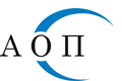 1000 София, ул. "Леге" 4e-mail: aop@aop.bgинтернет адрес: http://www.aop.bgОБЯВАза обществена поръчка на стойност по чл. 20, ал. 3 от ЗОП Номер на обявата: [50853/МВ-985]                             Изх. № СВ-1124Възложител: [Васил Тренев – изпълнителен директор на Софийска вода АД]Поделение (когато е приложимо): [……]Партида в регистъра на обществените поръчки: [00435]Адрес: [град София 1766, район Младост, ж. к. Младост ІV, ул. "Бизнес парк" №1, сграда 2А]Лице за контакт (може и повече от едно лица): [Марияна Братованова  ]Телефон: [02 8122435]Факс: [02/8122588 или 02/ 8122589]E-mail: [mbratovanova@sofiyskavoda.bg]Достъпът до документацията за поръчката е ограничен: [] Да [х] НеДопълнителна информация може да бъде получена от:[х] Горепосоченото/ите място/места за контакт [] Друг адрес: (моля, посочете друг адрес)Приемане на документи и оферти по електронен път: [] Да [х] НеОбект на поръчката:[] Строителство[] Доставки[x] УслугиПредмет на поръчката: „Лабораторни измервания от вида „С“ от акредитирана лаборатория“ Кратко описание: „Сключване на договор за Лабораторни измервания от вида „С“ от акредитирана лаборатория, описани в техническото задание, в обекти на „Софийска вода“ АД, както следва: Контрол на импеданса на контура „Фаза – защитен проводник”.Контрол на съпротивлението на защитни заземителни уредби и мълниезащити.Контрол на съпротивление на изолация на кабели.Проверка на ДТЗ (диференциалнотокова защита).Измерване изолация на кабели с постоянно напрежение. Броят на точките, които трябва да бъдат измерени за двугодишния период на договора са посочени в таблица „Измерване - брой точки“ от Приложение 1  Техническа спецификация на проекта на договораМясто на извършване: обекти на „Софийска вода” АД, както следва: ПСПВ Бистрица, ПСПВ Панчарево, ПСПВ Мала Църква, ПСПВ Пасарел, СПСОВ Кубратово, Помпени станции – Лозище, Бъкстон, Лозен 1, Лозен 2, Желява, Яна, Лукорско, Нови Искър, Подгумер, Кътина, Доброславци, КПС Нови Искър, Илиянци, Горубляне, Водохващания  - Бели Искър, Мала Църква, Рельово, Плана 5-ти кантон, Порколица, Железница, Каменно здание, Водна камера Симеоново, Кантон Черни Искър,  АК Пасарел, АК Зли камък, АК Връх 13. Резервоари и хлораторни станции – 30 бр. разположени в София, Витоша, Владая, Горна Баня, Локорско, Подгумер, Бухово, Нови Искър, Доброславци, Кътина, Лозен, Мало Бучин, Мърчаево, Мрамор и околностите на София. Хидрофори - 300 бр. - разположени в квартали на София, административна сграда Бизнес Парк София.Обща прогнозна стойност на поръчката (в лв., без ДДС): 50 000,00 лв. без ДДС.  Обособени позиции (когато е приложимо): [] Да [х] НеНомер на обособената позиция: [   ]Наименование: [……]   Прогнозна стойност (в лв., без ДДС): [   ]Забележка: Използвайте този раздел толкова пъти, колкото са обособените позиции.Условия, на които трябва да отговарят участниците (когато е приложимо): допълнителна информация - в преписката на процедурата, на профила на купувача, в т.ч.: Основания за отстраняване, отнасящи се за личното състояние на участниците:За участниците да не са налице основанията за отстраняване посочени в чл.54, ал.1, т.1-7 и чл.55, ал.1, т.1, 3, 4, 5 от ЗОП:Възложителят отстранява от участие в процедура за възлагане на обществена поръчка участник, когато: (чл.54, ал.1, т.1) е осъден с влязла в сила присъда за престъпление по чл. 108а, чл. 159а – 159г, чл. 172, чл. 192а, чл. 194 – 217, чл. 219 – 252, чл. 253 – 260, чл. 301 – 307, чл. 321, 321а и чл. 352 – 353е от Наказателния кодекс; (чл.54, ал.1, т.2) е осъден с влязла в сила присъда за престъпление, аналогично на тези по т. 1, в друга държава членка или трета страна; (чл.54, ал.1, т.3) има задължения за данъци и задължителни осигурителни вноски по смисъла на чл. 162, ал. 2, т. 1 от Данъчно-осигурителния процесуален кодекс и лихвите по тях към държавата или към общината по седалището на възложителя и на кандидата или участника, или аналогични задължения съгласно законодателството на държавата, в която кандидатът или участникът е установен, доказани с влязъл в сила акт на компетентен орган; Точката не се прилага, когато размерът на неплатените дължими данъци или социалноосигурителни вноски е до 1 на сто от сумата на годишния общ оборот за последната приключена финансова година, но не повече от 50 000 лв.  (чл.54, ал.1, т.4) е налице неравнопоставеност в случаите по чл.44, ал.5; (чл.54, ал.1, т.5) е установено, че: а) е представил документ с невярно съдържание, с който се доказва декларираната липса на основания за отстраняване или декларираното изпълнение на критериите за подбор; б) не е предоставил изискваща се информация, свързана с удостоверяване липсата на основания за отстраняване или изпълнението на критериите за подбор; (чл.54, ал.1, т.6) е установено с влязло в сила наказателно постановление или съдебно решение, нарушение на чл. 61, ал. 1, чл. 62, ал. 1 или 3, чл. 63, ал. 1 или 2, чл. 118, чл. 128, чл. 228, ал. 3, чл. 245 и чл. 301 – 305 от Кодекса на труда или чл. 13, ал. 1 от Закона за трудовата миграция и трудовата мобилност или аналогични задължения, установени с акт на компетентен орган, съгласно законодателството на държавата, в която кандидатът или участникът е установен; (чл.54, ал.1, т.7) е налице конфликт на интереси, който не може да бъде отстранен. (чл.55, ал.1, т.1) обявен е в несъстоятелност или е в производство по несъстоятелност, или е в процедура по ликвидация, или е сключил извънсъдебно споразумение с кредиторите си по смисъла на чл.740 от Търговския закон, или е преустановил дейността си, а в случай че кандидатът или участникът е чуждестранно лице - се намира в подобно положение, произтичащо от сходна процедура, съгласно законодателството на държавата, в която е установен; (чл.55, ал.1, т.3) сключил е споразумение с други лица с цел нарушаване на конкуренцията, когато нарушението е установено с акт на компетентен орган; (чл.55, ал.1, т.4) доказано е, че е виновен за неизпълнение на договор за обществена поръчка или на договор за концесия за строителство или за услуга, довело до разваляне или предсрочното му прекратяване, изплащане на обезщетения или други подобни санкции, с изключение на случаите, когато неизпълнението засяга по-малко от 50 на сто от стойността или обема на договора; (чл.55, ал.1, т.5) опитал е да: а) повлияе на вземането на решение от страна на възложителя, свързано с отстраняването, подбора или възлагането, включително чрез предоставяне на невярна или заблуждаваща информация, или б) получи информация, която може да му даде неоснователно предимство в процедурата за възлагане на обществена поръчка. Основанията по чл. 54, ал. 1, т. 1, 2 и 7 и чл. 55, ал. 1, т. 5 от ЗОП се отнасят за лицата, които представляват участника и за членовете на неговите управителни и надзорни органи съгласно регистъра, в който е вписан участникът или кандидатът, ако има такъв, или документите, удостоверяващи правосубектността му. Когато в състава на тези органи участва юридическо лице, основанията се отнасят за физическите лица, които го представляват съгласно регистъра, в който е вписано юридическото лице, ако има такъв, или документите, удостоверяващи правосубектността му. В горните случаите, когато участникът, или юридическо лице в състава на негов контролен или управителен орган се представлява от физическо лице по пълномощие, основанията по чл. 54, ал. 1, т. 1, 2 и 7 чл. 55, ал. 1, т. 5 от ЗОП се отнасят и за това физическо лице.Участникът декларира липсата на съответните основания за отстраняване в Раздели А, Б и В на Част III: Основания за изключване на Единен европейски документ за обществени поръчки (ЕЕДОП) - по образец, приложен в документацията за обществената поръчка.За доказване на липсата на основания за отстраняване участникът, избран за изпълнител, представя съответните документи съгласно чл. 58 от ЗОП. Доказване на предприетите мерки за доказване на надеждност по чл.56 от ЗОП, когато е приложимо:Участник, за когото са налице основания по чл.54, ал.1 и посочените от възложителя обстоятелства по чл.55, ал.1 от ЗОП, има право да представи доказателства, че е предприел мерки, които гарантират неговата надеждност, въпреки наличието на съответното основание за отстраняване. За тази цел участникът може да докаже, че: е погасил задълженията си по чл.54, ал.1, т.3 от ЗОП, включително начислените лихви и/или глоби или че те са разсрочени, отсрочени или обезпечени; За доказване на надеждността се представя документ за извършено плащане или споразумение, или друг документ, от който да е видно, че задълженията са обезпечени или че страните са договорили тяхното отсрочване или разсрочване, заедно с погасителен план и/или с посочени дати за окончателно изплащане на дължимите задължения или е в процес на изплащане на дължимо обезщетение.е платил или е в процес на изплащане на дължимо обезщетение за всички вреди, настъпили в резултат от извършеното от него престъпление или нарушение; За доказване на надеждността се представя документ за извършено плащане или споразумение, или друг документ, от който да е видно, че задълженията са обезпечени или че страните са договорили тяхното отсрочване или разсрочване, заедно с погасителен план и/или с посочени дати за окончателно изплащане на дължимите задължения или е в процес на изплащане на дължимо обезщетение.е изяснил изчерпателно фактите и обстоятелствата, като активно е съдействал на компетентните органи, и е изпълнил конкретни предписания, технически, организационни и кадрови мерки, чрез които да се предотвратят нови престъпления или нарушения.За доказване на надеждността се представя документ от съответния компетентен орган за потвърждение на описаните обстоятелства. е платил изцяло дължимото вземане по чл. 128, чл. 228, ал. 3 или чл. 245 от Кодекса на труда.Предприетите мерки за доказване на надеждност по чл.56 ЗОП се описват от съответния участник в ЕЕДОП. Възложителят преценява предприетите от участника мерки, като отчита тежестта и конкретните обстоятелства, свързани с престъплението или нарушението.В случай че предприетите от участника мерки са достатъчни, за да се гарантира неговата надеждност, възложителят не го отстранява от участие в поръчката.Участник, който с влязла в сила присъда или друг акт съгласно законодателството на държавата, в която е произнесена присъдата или е издаден актът, е лишен от правото да участва в процедури за обществени поръчки или концесии, няма право да използва предвидената в чл.56, ал.1 от ЗОП възможност за времето, определено с присъдата или акта.Не могат да участват в процедура за възлагане на обществена поръчка участници, за които важи забраната по чл.3, т.8 от Закона за икономическите и финансовите отношения с дружествата, регистрирани в юрисдикции с преференциален данъчен режим, контролираните от тях лица и техните действителни собственици (ЗИФОДРЮПДРКЛТДС), освен ако не са приложими изключенията по чл.4 от същия закон.Свързани лица /Съгласно §2, т.45 от Допълнителните разпоредби на ЗОП: „Свързани лица" са тези по смисъла на § 1, т. 13 и 14 от допълнителните разпоредби на Закона за публичното предлагане на ценни книжа/ не могат да бъдат самостоятелни участници в една и съща процедура.В Раздел Г на Част III: Основания за изключване на ЕЕДОП участникът декларира липсата на следните национални основания за отстраняване:осъждания за престъпления по чл. 194 – 208, чл. 213а – 217, чл. 219 – 252 и чл. 254а – 255а и чл. 256 - 260 НК (чл. 54, ал. 1, т. 1 от ЗОП); нарушения по чл. 61, ал. 1, чл. 62, ал. 1 или 3, чл. 63, ал. 1 или 2, чл. 228, ал. 3 от Кодекса на труда (чл. 54, ал. 1, т. 6 от ЗОП); нарушения по чл. 13, ал. 1 от Закона за трудовата миграция и трудовата мобилност (чл. 54, ал. 1, т. 6 от ЗОП); наличие на свързаност по смисъла на пар. 2, т. 45 от ДР на ЗОП между кандидати/ участници в конкретна процедура (чл. 107, т. 4 от ЗОП); наличие на обстоятелство по чл. 3, т. 8 от Закона за икономическите и финансовите отношения с дружествата, регистрирани в юрисдикции с преференциален данъчен режим, контролираните от тях лица и техните действителни собственици;обстоятелства по чл. 69 от Закона за противодействие на корупцията и за отнемане на незаконно придобитото имущество.Липсата на обстоятелства, свързани с националните основания за отстраняване се декларират в ЕЕДОП в полето „Прилагат ли се специфичните национални основания за изключване“. Отговор „не“ се отнася за всички обстоятелства. При отговор „да“ лицето трябва да посочи конкретното обстоятелство, както и евентуално предприетите мерки за надеждност.Основанията за отстраняване се прилагат до изтичане на следните срокове: пет години от влизането в сила на присъдата – по отношение на обстоятелства по чл. 54, ал. 1, т. 1 и 2 от ЗОП, освен ако в присъдата е посочен друг срок на наказанието; три години от датата на: а) влизането в сила на решението на възложителя, с което участникът е отстранен за наличие на обстоятелствата по чл. 54, ал. 1, т. 5, буква "а" от ЗОП; б) влизането в сила на акт на компетентен орган, с който е установено наличието на обстоятелствата по чл. 54, ал. 1, т. 6 и чл. 55, ал. 1, т. 2 и 3 от ЗОП, освен ако в акта е посочен друг срок; в) влизането в сила на съдебно или арбитражно решение или на друг документ, с който се доказва наличието на обстоятелствата по чл. 55, ал. 1, т. 4.КРИТЕРИИ ЗА ПОДБОР – изисквания към участниците и посочване на информация относно съответствието с тях в ЕЕДОП:Годност (правоспособност) за упражняване на професионална дейност.Изискване: Участникът да притежава валиден сертификат за акредитация за измервания от вид „С” и да декларира, че ще поддържа валидна акредитацията за целия период на договора. Доказване: Участникът представя в офертата си декларация, че притежава валиден сертификат за акредитация за измервания от вид „С” и ще поддържа валидна акредитацията за целия период на договора. Преди сключване на договора, участникът избран за изпълнител следва да представи копие на валиден сертификат за акредитация за измервания от вид „С” .Икономическо и финансово състояние – не се изискват.  Технически и професионални способности  - не се изискват. Информация относно запазени поръчки  (когато е приложимо):[] Поръчката е запазена за специализирани предприятия или кооперации на хора с   увреждания или за лица, чиято основна цел е социалното интегриране на хора сувреждания или на хора в неравностойно положение[] Изпълнението на поръчката е ограничено в рамките на програми за създаване назащитени работни местаКритерий за възлагане:[] Оптимално съотношение качество/цена въз основа на:      [] Цена и качествени показатели      [] Разходи и качествени показатели [] Ниво на разходите[Х] Най-ниска цена Икономически най-изгодната оферта ще се определи по критерий за възлагане „най-ниска цена“. Комисията ще извърши оценка на ценовите предложения от офертите, които отговарят на изискванията на възложителя.Участникът попълва предлаганата от него единична цена в колона „Цена за 1 (една) точка/брой/ в лева без ДДС“ за всеки един от редовете в Ценова таблица от Приложение 3: Ценово предложение, към договора. На оценка подлежи стойността в клетка „Общо“, получена като сбор от единичните цени за всеки един ред от Ценовата таблица. Участникът с най-ниска стойност в клетка „Общо“ получава 100 точки. Оценката на всеки от останалите участници се получава като най-ниската стойност е клетка „Общо“  се умножи по 100 и резултатът се раздели на стойността в клетка „Общо“, предложена от съответния участник и частното се закръгли до втория знак след десетичната запетая.На първо място се класира Участникът, получил най-много точки, а останалите участници ще бъдат класирани в низходящ ред, съобразно получените точки, съгласно методиката на оценка.Получените резултати от оценката са единствено за целите на оценката.В случай че на първо място бъдат класирани 2-ма или повече участника за съответната обособена позиция, се прилагат разпоредбите на чл.58 от ППЗОП. Срок за получаване на офертите: Дата: (дд/мм/гггг) [19.05.2020]                      Час: (чч:мм) [16:30]Срок на валидност на офертите:5 месеца считано от датата, определена за краен срок за получаване на офертите.Срокът на валидност на офертите е времето, през което участниците са обвързани с условията на представените от тях оферти. Възложителят кани участниците да удължат срока на валидност на офертите, когато той не е изтекъл. Когато срокът е изтекъл, възложителят кани участниците да потвърдят валидността на офертите си за определен от него нов срок. Участник, който не удължи или не потвърди срока на валидност на офертата си, се отстранява от участие." Дата и час на отваряне на офертите:Дата: (дд/мм/гггг) [20.05.2020]                      Час: (чч:мм) [15,00]Място на отваряне на офертите: [сградата на “Софийска вода” АД, град София 1766, район Младост, ж. к. Младост ІV, ул. "Бизнес парк" №1, сграда 2А]Информация относно средства от Европейския съюз:Обществената поръчка е във връзка с проект и/или програма, финансиран/а със средства от европейските фондове и програми:  [] Да [х] Не        Идентификация на проекта, когато е приложимо: [……]Друга информация (когато е приложимо): [……]Подаването и отварянето на оферти се осъществява на адрес: сграда на "Софийска вода" АД, град София 1766, район Младост, ж. к. Младост IV, ул. "Бизнес парк" №1, сграда 2А.При писмено искане, направено до три дни преди изтичането на срока за получаване на оферти, възложителят е длъжен най-късно на следващия работен ден да публикува в профила на купувача писмени разяснения по условията на обществената поръчка.Всички действия на възложителя към участниците са в писмен вид. Обменът на информация се извършва чрез факс, пощенска или друга куриерска услуга с препоръчана пратка с обратна разписка, по електронна поща, като съобщението, с което се изпраща, се подписва с електронен подпис съгласно изискванията на Закона за електронния документ и електронните удостоверителни услуги, или чрез комбинация от тези средства.С подаването на офертата се счита, че участниците се съгласяват с всички условия на възложителя, в т.ч. с определения от него срок на валидност на офертите – 5 месеца от крайната дата за подаване на оферти, както и с проекта на договор. Изисквания към офертата и условия, на които следва да отговарят участниците, включително изискванията за финансови и икономически условия, технически способности и квалификация.Участниците трябва да представят оферта съгласно предоставено от възложителя Техническо задание към договора, налично в електронната преписка на обществената поръчка в профила на купувача.Ценовото предложение и декларациите трябва да са подписани от оторизираното за това лице. Представените копия на документи в офертата за участие следва да бъдат четливи и заверени от участника с гриф „Вярно с оригинала“.Документи от предложението на Участника, които са на чужд език, се прилагат заедно със заверен от Участника превод на български език.В представените от участника декларации не следва да се вписват лични данни, като ЕГН, номер на лична карта и др.Цените трябва да включват транспортните разходи до съответното място на изпълнение (DDP място за изпълнение (посочено в проекта на договор) съгласно Incoterms 2010), както и всички разходи и такси, платими от „Софийска вода“ АД. Изразете цените в български лева, без ДДС и до втория знак след десетичната запетая.Участници, подизпълнители и ползване на капацитета на трети лица.Участник в обществената поръчка може да бъде всяко българско или чуждестранно физическо или юридическо лице или техни обединения, както и всяко друго образувание, което има право да изпълнява строителство, доставки или услуги съгласно законодателството на държавата, в която то е установено.Всеки участник в обществената поръчка има право да представи само една оферта. Лице, което участва в обединение или е дало съгласие да бъде подизпълнител на друг участник, не може да подава самостоятелно оферта за участие. В обществената поръчка едно физическо или юридическо лице може да участва само в едно обединение. Свързани лица не могат да бъдат самостоятелни участници в една и съща поръчка. Съгласно §2, т.45. от Допълнителни разпоредби на ЗОП, „Свързани лица“ са тези по смисъла на § 1, т.13 и 14 от допълнителните разпоредби на Закона за публичното предлагане на ценни книжа: а) лицата, едното от които контролира другото лице или негово дъщерно дружество;б) лицата, чиято дейност се контролира от трето лице;в) лицата, които съвместно контролират трето лице;г) съпрузите, роднините по права линия без ограничения, роднините по съребрена линия до четвърта степен включително и роднините по сватовство до четвърта степен включително.При участие на обединения, които не са юридически лица, съответствието с критериите за подбор се доказва от обединението участник, а не от всяко от лицата, включени в него, с изключение на съответна регистрация, представяне на сертификат или друго условие, необходимо за изпълнение на поръчката, съгласно изискванията на нормативен или административен акт и съобразно разпределението на участието на лицата при изпълнение на дейностите, предвидено в договора за създаване на обединението. Клон на чуждестранно лице може да е самостоятелен участник в поръчката, ако може самостоятелно да подава заявления за участие или оферти и да сключва договори съгласно законодателството на държавата, в която е установен. В случаите по горната точка, ако за доказване на съответствие с изискванията за икономическо и финансово състояние, технически и професионални способности клонът се позовава на ресурсите на търговеца, клонът представя доказателства, че при изпълнение на поръчката ще има на разположение тези ресурси. Подизпълнители:Участниците посочват в офертата подизпълнителите и дела от поръчката, който ще им възложат, ако възнамеряват да използват такива. В този случай те трябва да представят доказателство за поетите от подизпълнителите задължения. Подизпълнителите трябва да отговарят на съответните критерии за подбор съобразно вида и дела от поръчката, който ще изпълняват, и за тях да не са налице основания за отстраняване от процедурата. Изпълнителите сключват договор за подизпълнение с подизпълнителите, посочени в офертата. Възложителят изисква замяна на подизпълнител, който не отговаря на някое от условията по предходната точка поради промяна в обстоятелствата преди сключване на договора за обществена поръчка. Участниците могат да използват капацитета на трети лица, при спазване на следните изискванията:Участниците могат за конкретната поръчка да се позоват на капацитета на трети лица, независимо от правната връзка между тях, по отношение на критериите, свързани с икономическото и финансовото състояние, техническите и професионалните способности. По отношение на критериите, свързани с професионална компетентност и опит за изпълнение на поръчката, участниците могат да се позоват на капацитета на трети лица само ако тези лица ще участват в изпълнението на частта от поръчката, за която е необходим този капацитет. Третите лица трябва да отговарят на съответните критерии за подбор, за доказването на които участникът се позовава на техния капацитет и за тях да не са налице основанията за отстраняване от процедурата. Възложителят изисква от участника да замени посоченото от него трето лице, ако то не отговаря на някое от условията по предходната точка, поради промяна в обстоятелства преди сключване на договора за обществена поръчка. Когато участник в поръчката е обединение от физически и/или юридически лица, той може да докаже изпълнението на критериите за подбор с капацитета на трети лица при спазване на горните условия. В случай, че участникът се е позовал на капацитета на трето лице, за изпълнението на поръчката участникът и третото лице, чийто капацитет се използва за доказване на съответствие с критериите, свързани с икономическото и финансовото състояние носят солидарна отговорност. Съдържание на запечатаната непрозрачна опаковка с офертата:Предложение за изпълнение на поръчката в съответствие с техническите спецификации и изискванията на възложителя (по образец).Единен европейски документ за обществени поръчки (ЕЕДОП) за участника в съответствие с изискванията на закона и условията на възложителя по образец от документацията.Приложеният в документацията ЕЕДОП в „.doc” формат следва да бъде попълнен, конвертиран в нередактируем формат, подписан електронно и представен в електронен вид съобразно инструкциите в настоящата документация.Инструкции за попълване и представяне на ЕЕДОП: ЕЕДОП следва да бъде попълнен само по отношение на приложимата информация, включително съобразно изискванията на възложителя, посочени в обявлението и настоящата документация.	Попълненият ЕЕДОП трябва да бъде подписан с квалифициран електронен подпис на задълженото/ите лице/а по чл. 54, ал.2 и ал.3 от ЗОП (чл. 40, ал. 1 от ППЗОП), с посочване на име и качеството на лицето (лицата), кое/ито го подписва/т. Задължени лица, по смисъла на чл.54, ал.2 от ЗОП са: лицата, които представляват участника или кандидата и членовете на неговите управителни и надзорни органи съгласно регистъра, в който е вписан участникът или кандидатът, ако има такъв, или документите, удостоверяващи правосубектността му. Когато в състава на тези органи участва юридическо лице, основанията се отнасят за физическите лица, които го представляват съгласно регистъра, в който е вписано юридическото лице, ако има такъв, или документите, удостоверяващи правосубектността му. В горните случаи, когато кандидатът или участникът, или юридическо лице в състава на негов контролен или управителен орган се представлява от физическо лице по пълномощие, основанията по чл.54, ал. 1, т. 1, 2 и 7 се отнасят и за това физическо лице.В ЕЕДОП се предоставя съответната информация, изисквана от възложителя, и се посочват националните бази данни, в които се съдържат декларираните обстоятелства, или компетентните органи, които съгласно законодателството на държавата, в която участникът е установен, са длъжни да предоставят информация. Участникът попълва Част II: Информация за икономическия оператор от ЕЕДОП, където е приложимо.Когато участникът е обединение, което не е юридическо лице, ЕЕДОП се подава от всеки от участниците в обединението. При необходимост от деклариране на обстоятелства, относими към обединението, ЕЕДОП се подава и за обединението.Когато участникът е посочил, че ще използва капацитета на трети лица за доказване на съответствието с критериите за подбор или че ще използва подизпълнители, за всяко от тези лица се представя отделен ЕЕДОП. Когато лицата по чл. 54, ал. 2 и 3 от ЗОП са повече от едно и за тях няма различие по отношение на обстоятелствата по чл. 54, ал. 1, т. 1, 2 и 7 и чл. 55, ал. 1, т. 5 от ЗОП, ЕЕДОП може да се подпише само от едно от тези лица, в случай че подписващият разполага с информация за достоверността на декларираните обстоятелства по отношение на останалите задължени лица. В ЕЕДОП по предходната точка могат да се съдържат и обстоятелствата по чл. 54, ал. 1, т. 3 - 6 и чл. 55, ал. 1, т. 1 - 4 от ЗОП, както и тези, свързани с критериите за подбор, ако лицето, което го подписва, може самостоятелно да представлява съответния стопански субект. Когато е налице необходимост от защита на личните данни при различие в обстоятелствата, свързани с личното състояние на лицата по чл. 54, ал. 2 и 3 от ЗОП, информацията относно изискванията по чл. 54, ал. 1, т. 1, 2 и 7 и чл. 55, ал. 1, т. 5 от ЗОП се попълва в отделен ЕЕДОП, подписан от съответното лице. При необходимост от деклариране на обстоятелствата по чл. 54, ал. 1, т. 3 - 6 и чл. 55, ал. 1, т. 1 - 4 от ЗОП, както и тези, свързани с критериите за подбор, относими към обединение, което не е юридическо лице, представляващият обединението подава ЕЕДОП за тези обстоятелства.Когато за участник е налице някое от основанията по чл.54, ал.1 ЗОП или посочените от възложителя основания по чл.55, ал.1 ЗОП и преди подаването на офертата той е предприел мерки за доказване на надеждност по чл.56 ЗОП, тези мерки се описват в ЕЕДОП.Участниците следва да предоставят ЕЕДОП в ЕЛЕКТРОНЕН ВИД и той да е цифрово подписан и приложен на подходящ оптичен носител към пакета документи за участие в процедурата. Форматът, в който се предоставя документът не следва да позволява редактиране на неговото съдържание.Участниците могат да използват ЕЕДОП, който вече е бил използван при предходна процедура за обществена поръчка, при условие че потвърдят, че съдържащата се в него информация все още е актуална. Документът трябва да е снабден с т.нар. времеви печат, който да удостоверява, че ЕЕДОП е подписан и качен на интернет адреса, към който се препраща, преди крайния срок за подаване на офертите. В тези случаи към документите за подбор вместо ЕЕДОП се представя декларация, с която се потвърждава актуалността на данните и автентичността на подписите в публикувания ЕЕДОП, и се посочва адресът, на който е осигурен достъп до документа. Възложителят може да изисква от участниците по всяко време след отварянето на заявленията за участие или на офертите представяне на всички или част от документите, чрез които се доказва информацията, посочена в ЕЕДОП, когато това е необходимо за законосъобразното провеждане на процедурата.В случай че участникът е обединение, което не е юридическо лице, следва да представи копие от документ, от който да е видно правното основание за създаване на обединението, както и следната информация във връзка с обществената поръчка:правата и задълженията на участниците в обединението;разпределението на отговорността между членовете на обединението;дейностите, които ще изпълнява всеки член на обединението. В документа следва да е определен партньор, който да представлява обединението за целите на обществената поръчка и трябва по безусловен начин да се удостовери, че участниците в обединението поемат солидарна отговорност за участието в обществената поръчка и за задълженията си по време на изпълнение на договора.Когато участникът се позовава на капацитета на трети лица, той трябва да може да докаже, че разполага с техните ресурси, като представи документи за поетите от третите лица задължения.Пълномощно на лицето, подписващо документите в офертата, в случай, че документите не са подписани от лицето, представляващо участника.7.6. Техническо предложение, което трябва да отговаря на техническите изисквания, посочени в Приложение 1 Техническа спецификация към договора. 7.7 Ценово предложение: Попълнени на всички предвидени/празни места ценовата таблица: Оферираните цени следва да са съобразени с изискванията, посочени в приложения проект на договор. Цените трябва да включват всички разходи и такси, платими от Възложителя. Цените следва да са в български лева, без ДДС и закръглени до четвъртия знак след десетичната запетая. Всички празни клетки от ценовите таблици следва да бъдат попълнени от участника. В случай, че има непопълнени клетки, ценовото предложение не подлежи на оценка. Списък на документите, съдържащи се в опаковката с офертата, подписан от участника.Отстраняване на непълноти в подадените оферти: Когато установи липса, непълнота или несъответствие на информацията, включително нередовност или фактическа грешка, или несъответствие с изискванията към личното състояние или критериите за подбор, комисията писмено уведомява участника, като изисква да отстрани непълнотите или несъответствията в срок 3 работни дни.Сключване на договор:Възложителят сключва договор за обществена поръчка с определения изпълнител в 30-дневен срок от датата на определяне на изпълнителя. Възложителят може да сключи договор със следващия класиран участник, когато избраният за изпълнител участник откаже да сключи договор или не се яви за сключването му в определения от възложителя срок, без да посочи обективни причини. При подписване на договор за обществената поръчка с избрания изпълнител, последният е длъжен да предостави актуални документи, удостоверяващи липсата на основанията за отстраняване от обществената поръчка, както и съответствието с поставените критерии за подбор. Документите се представят и за подизпълнителите и третите лица, ако има такива. Изисквани документи от участника, определен за изпълнител преди подписване на договора: актуални документи, удостоверяващи липсата на основанията за отстраняване от процедурата (с изключение на такива, до които има достъп по служебен път или чрез публичен регистър, или могат да бъдат осигурени чрез пряк и безплатен достъп до националните бази данни на държавите членки):за обстоятелствата по чл.54, ал.1, т.1 ЗОП - свидетелство за съдимост; . за обстоятелството по чл.54, ал. 1, т.3 ЗОП - удостоверение от органите по приходите и удостоверение от общината по седалището на възложителя и на участника; за обстоятелството по чл. 54, ал. 1, т. 6 и по чл. 56, ал. 1, т. 4 – удостоверение от органите на Изпълнителна агенция "Главна инспекция по труда"; Когато в удостоверението по ал.1, т.3 ЗОП се съдържа информация за влязло в сила наказателно постановление или съдебно решение за нарушение по чл. 54, ал. 1, т. 6 ЗОП, участникът представя декларация, че нарушението не е извършено при изпълнение на договор за обществена поръчка. Когато участникът, избран за изпълнител, е чуждестранно лице, той представя съответния документ по чл.58, ал.1 ЗОП, издаден от компетентен орган, съгласно законодателството на държавата, в която участникът е установен. Когато в съответната държава не се издават документи за посочените обстоятелства или когато документите не включват всички обстоятелства, участникът представя декларация, ако такава декларация има правно значение съгласно законодателството на съответната държава. Когато декларацията няма правно значение, участникът представя официално заявление, направено пред компетентен орган в съответната държава. подлежащите на представяне преди сключване на договор актуални документи, удостоверяващи съответствието с поставените критерии за подбор, изискани от възложителя, но несъдържащи се в ЕЕДОП (с изключение на такива, до които има достъп по служебен път или чрез публичен регистър, или могат да бъдат осигурени чрез пряк и безплатен достъп до националните бази данни на държавите членки).за доказване на поставените изисквания за  Годност (правоспособност) за упражняване на професионална дейност.участникът представя: копие на валиден сертификат за акредитация за измервания от вид „С” .Когато определеният изпълнител е неперсонифицирано обединение на физически и/или юридически лица и възложителят не е предвидил в обявлението изискване за създаване на юридическо лице, договорът за обществена поръчка се сключва, след като изпълнителят представи пред възложителя заверено копие от удостоверение за регистрация по БУЛСТАТ или еквивалентни документи съгласно законодателството на държавата, в която обединението е установено.Определената гаранция за обезпечаване на изпълнението на договора.Споразумение за съвместно осигуряване на здравословни и безопасни условия на труд при доставки и услуги в обекти, помещения, работни площадки и затворени зони, експлоатирани от „Софийска вода“ АД.Споразумение за съвместно осигуряване опазването на околната среда при доставка на продукти и услуги, възложени от „Софийска вода“ АД.Договорът не се подписва с участник който не е извършил съответна регистрация, представил документ или изпълнил друго изискване, което е необходимо за изпълнение на поръчката съгласно изискванията на нормативен или административен акт и е поставено от възложителя в условията на обявената поръчка, включително посочените по-горе. Документите се представят и за подизпълнителите и третите лица, ако има такива.Преди подписване на договора определеният за изпълнител представя гаранция за  изпълнение в размер на 3% от максималната стойността на договора. Условията й са упоменати в проекта на договора.Гаранцията за обезпечаване на изпълнението се внася под формата на парична сума по банков път с платежно нареждане по сметка на "Софийска вода" АД: "Обединена българска банка“ АД АД, IBAN: BG39 UBBS 8002 1067 5109 40, BIC: UBBSBGSF, като в основанието се посочва номерът на поръчката, или се представя неотменима безусловна банкова гаранция или застраховка, която обезпечава изпълнението чрез покритие на отговорността на изпълнителя.Всички разходи по гаранцията за изпълнение са за сметка на участника, избран за изпълнител. Участникът, избран за изпълнител, трябва да предвиди и заплати своите такси по откриване и обслужване на гаранциите така, че размерът на гаранцията да не бъде по-малък от определения в процедурата.В издадената банкова гаранция трябва да е посочено, че същата се подчинява на “Еднообразните правила за гаранции, платими при поискване” (URDG – Uniform Rules for Demand Guarantees) на Международната търговска камара (ICC), Париж и тяхната последна действаща публикация и ревизия.Когато участникът, избран за изпълнител на поръчката, е чуждестранно физическо или юридическо лице или техни обединения, документите по гаранцията за изпълнение се представят и в превод на български език. Когато определеният изпълнител е неперсонифицирано обединение на физически и/или юридически лица и възложителят не е предвидил в обявлението изискване за създаване на юридическо лице, договорът за обществена поръчка се сключва, след като изпълнителят представи пред възложителя заверено копие от удостоверение за регистрация по БУЛСТАТ или еквивалентни документи съгласно законодателството на държавата, в която обединението е установено.Указания за подаване на офертата: офертите се подават на български език в определения по-горе срок в запечатана, непрозрачна надписана опаковка в Деловодството на „Софийска вода“ АД, ул. „Бизнес парк“ №1, сграда 2А, ж. к. Младост 4, София 1766.Работното време на Деловодството на „Софийска вода“ АД е от 08:00 до 16:30 часа, всеки работен ден.Върху опаковката с офертата участникът посочва наименованието на участника (включително участниците в обединението, когато е приложимо), адрес за кореспонденция, телефон, факс, имейл, предмет и номер на офертата, и адресира до вниманието на Марияна Братованова - старши специалист отдел „Снабдяване”. Дата на настоящата обяваДата: (дд/мм/гггг) [22.04.2020]Възложител Заличена информация по ЗЗЛДТрите имена: (Подпис и печат) [Васил Борисов Тренев]Длъжност: [Изпълнителния директор]/……………………………./……………………………………………………………………………………………..Изпълнител /………………………………./Васил ТреневИзпълнителен директор„Софийска вода“ АДВъзложителТаблица „Измерване - брой точки“Таблица „Измерване - брой точки“Таблица „Измерване - брой точки“Таблица „Измерване - брой точки“Таблица „Измерване - брой точки“№Обект:Контрол на импеданса Zs 
на контура 
„Фаза - защитен проводник“Контрол на съпротивлението
 на защитни и
заземителни уредбиКонтрол на съпротивлението
 на изолацията1СПСОВ Кубратово, ПС Бенковски, ПС Н.Искър39701935При  възлагане на нови обекти2ПСПВ Бистрица, Панчарево22005403Хидрофори Юг, Север - 300бр. 595014004ПС и ХС зона Юг, ДВС20801700Общо :Общо :142005575№ОписаниеЦена за 1 (една) точка/брой/ в лева без ДДС1Контрол на импеданса на контура „Фаза – защитен проводник”2Контрол на съпротивлението на защитни заземителни уредби и мълниезащити3Контрол на съпротивление на изолация на кабели4Проверка на ДТЗ5Измерване изолация  на кабели с постоянно напрежениеОБЩО:ОБЩО:Наименование на подизпълнителя/трето лице, ЕИК/ЕГНОбхват на дейностите, които ще извършваРазмер на участието на подизпълнителя в %    от стойността на поръчкатаИдентифициране на възложителяОтговор:Име: [Софийска вода АД]За коя обществена поръчки се отнася?Отговор:Название или кратко описание на поръчката:„Лабораторни измервания от вида „С“ от акредитирана лаборатория“Референтен номер на досието, определен от възлагащия орган или възложителя (ако е приложимо):50853/МВ-985Идентификация:Отговор:Име:[   ]Идентификационен номер по ДДС, ако е приложимо:Ако не е приложимо, моля посочете друг национален идентификационен номер, ако е необходимо и приложимо[   ][   ]Пощенски адрес: [……]Лице или лица за контакт:Телефон:Ел. поща:Интернет адрес (уеб адрес) (ако е приложимо):[……][……][……][……]Обща информация:Отговор:Икономическият оператор микро-, малко или средно предприятие ли е?[] Да [] НеСамо в случай че поръчката е запазена: икономическият оператор защитено предприятие ли е или социално предприятие, или ще осигури изпълнението на поръчката в контекста на програми за създаване на защитени работни места?
Ако „да“, какъв е съответният процент работници с увреждания или в неравностойно положение?
Ако се изисква, моля, посочете въпросните служители към коя категория или категории работници с увреждания или в неравностойно положение принадлежат.[] Да [] Не





[…]


[….]
Ако е приложимо, посочете дали икономическият оператор е регистриран в официалния списък на одобрените икономически оператори или дали има еквивалентен сертификат (напр. съгласно национална квалификационна система (система за предварително класиране)?[] Да [] Не [] Не се прилагаАко „да“:Моля, отговорете на въпросите в останалите части от този раздел, раздел Б и, когато е целесъобразно, раздел В от тази част, попълнете част V, когато е приложимо, и при всички случаи попълнете и подпишете част VI. а) Моля посочете наименованието на списъка или сертификата и съответния регистрационен или сертификационен номер, ако е приложимо:
б) Ако сертификатът за регистрацията или за сертифицирането е наличен в електронен формат, моля, посочете:

в) Моля, посочете препратки към документите, от които става ясно на какво се основава регистрацията или сертифицирането и, ако е приложимо, класификацията в официалния списък:
г) Регистрацията или сертифицирането обхваща ли всички задължителни критерии за подбор?
Ако „не“:
В допълнение моля, попълнете липсващата информация в част ІV, раздели А, Б, В или Г според случая  САМО ако това се изисква съгласно съответното обявление или документацията за обществената поръчка:
д) Икономическият оператор може ли да представи удостоверение за плащането на социалноосигурителни вноски и данъци или информация, която ще позволи на възлагащия орган или възложителя да получи удостоверението чрез пряк безплатен достъп до национална база данни във всяка държава членка?
Ако съответните документи са на разположение в електронен формат, моля, посочете: 





a) [……]

б) (уеб адрес, орган или служба, издаващи документа, точно позоваване на документа):
[……][……][……][……]
в) [……]



г) [] Да [] Не







д) [] Да [] Не





(уеб адрес, орган или служба, издаващи документа, точно позоваване на документа):
[……][……][……][……]Форма на участие:Отговор:Икономическият оператор участва ли в процедурата за възлагане на обществена поръчка заедно с други икономически оператори?[] Да [] НеАко „да“, моля, уверете се, че останалите участващи оператори представят отделен ЕЕДОП.Ако „да“, моля, уверете се, че останалите участващи оператори представят отделен ЕЕДОП.Ако „да“:
а) моля, посочете ролята на икономическия оператор в групата (ръководител на групата, отговорник за конкретни задачи...):
б) моля, посочете другите икономически оператори, които участват заедно в процедурата за възлагане на обществена поръчка:
в) когато е приложимо, посочете името на участващата група:
а): [……]


б): [……]


в): [……]Обособени позицииОтговор:Когато е приложимо, означение на обособената/ите позиция/и, за които икономическият оператор желае да направи оферта:[   ]Представителство, ако има такива:Отговор:Пълното име 
заедно с датата и мястото на раждане, ако е необходимо: [……];
[……]Длъжност/Действащ в качеството си на:[……]Пощенски адрес:[……]Телефон:[……]Ел. поща:[……]Ако е необходимо, моля да предоставите подробна информация за представителството (форми, обхват, цел...):[……]Използване на чужд капацитет:Отговор:Икономическият оператор ще използва ли капацитета на други субекти, за да изпълни критериите за подбор, посочени в част IV, и критериите и правилата (ако има такива), посочени в част V по-долу? []Да []НеВъзлагане на подизпълнители:Отговор:Икономическият оператор възнамерява ли да възложи на трети страни изпълнението на част от поръчката?[]Да []Не Ако да и доколкото е известно, моля, приложете списък на предлаганите подизпълнители: [……]Основания, свързани с наказателни присъди съгласно националните разпоредби за прилагане на основанията, посочени в член 57, параграф 1 от Директивата:Отговор:Издадена ли е по отношение на икономическия оператор или на лице, което е член на неговия административен, управителен или надзорен орган или което има правомощия да го представлява, да взема решения или да упражнява контрол в рамките на тези органи, окончателна присъда във връзка с едно от изброените по-горе основания, която е произнесена най-много преди пет години, или съгласно която продължава да се прилага период на изключване, пряко определен в присъдата? [] Да [] НеАко съответните документи са на разположение в електронен формат, моля, посочете: (уеб адрес, орган или служба, издаващи документа, точно позоваване на документа):
[……][……][……][……]Ако „да“, моля посочете:
а) дата на присъдата, посочете за коя от точки 1 — 6 се отнася и основанието(ята) за нея; б) посочете лицето, което е осъдено [ ];
в) доколкото е пряко указано в присъдата:
a) дата:[   ], буква(и): [   ], причина(а):[   ] 


б) [……]
в) продължителността на срока на изключване [……] и съответната(ите) точка(и) [   ]Ако съответните документи са на разположение в електронен формат, моля, посочете: (уеб адрес, орган или служба, издаващи документа, точно позоваване на документа): [……][……][……][……]В случай на присъда, икономическият оператор взел ли е мерки, с които да докаже своята надеждност въпреки наличието на съответните основания за изключване („реабилитиране по своя инициатива“)?[] Да [] Не Ако „да“, моля опишете предприетите мерки:[……]Плащане на данъци или социалноосигурителни вноски:Отговор:Отговор:Икономическият оператор изпълнил ли е всички свои задължения, свързани с плащането на данъци или социалноосигурителни вноски, както в страната, в която той е установен, така и в държавата членка на възлагащия орган или възложителя, ако е различна от страната на установяване?[] Да [] Не[] Да [] Не

Ако „не“, моля посочете:
а) съответната страна или държава членка;б) размера на съответната сума;
в) как е установено нарушението на задълженията:
1) чрез съдебно решение или административен акт:	Решението или актът с окончателен и обвързващ характер ли е?Моля, посочете датата на присъдата или решението/акта.В случай на присъда — срокът на изключване, ако е определен пряко в присъдата:2) по друг начин? Моля, уточнете:г) Икономическият оператор изпълнил ли е задълженията си, като изплати или поеме обвързващ ангажимент да изплати дължимите данъци или социалноосигурителни вноски, включително, когато е приложимо, всички начислени лихви или глоби?ДанъциСоциалноосигурителни вноски

Ако „не“, моля посочете:
а) съответната страна или държава членка;б) размера на съответната сума;
в) как е установено нарушението на задълженията:
1) чрез съдебно решение или административен акт:	Решението или актът с окончателен и обвързващ характер ли е?Моля, посочете датата на присъдата или решението/акта.В случай на присъда — срокът на изключване, ако е определен пряко в присъдата:2) по друг начин? Моля, уточнете:г) Икономическият оператор изпълнил ли е задълженията си, като изплати или поеме обвързващ ангажимент да изплати дължимите данъци или социалноосигурителни вноски, включително, когато е приложимо, всички начислени лихви или глоби?
a) [……]
б) [……]
в1) [] Да [] Не[] Да [] Не[……]
[……]

в2) [ …]
г) [] Да [] Не
Ако „да“, моля, опишете подробно: [……]
a) [……]б) [……]

в1) [] Да [] Не[] Да [] Не[……]
[……]

в2) [ …]
г) [] Да [] НеАко „да“, моля, опишете подробно: [……]Ако съответните документи по отношение на плащането на данъци или социалноосигурителни вноски е на разположение в електронен формат, моля, посочете:(уеб адрес, орган или служба, издаващи документа, точно позоваване на документа): 
[……][……][……][……](уеб адрес, орган или служба, издаващи документа, точно позоваване на документа): 
[……][……][……][……]Информация относно евентуална несъстоятелност, конфликт на интереси или професионално нарушениеОтговор:Икономическият оператор нарушил ли е, доколкото му е известно, задълженията си в областта на екологичното, социалното или трудовото право?[] Да [] НеИкономическият оператор нарушил ли е, доколкото му е известно, задълженията си в областта на екологичното, социалното или трудовото право?Ако „да“, икономическият оператор взел ли е мерки, с които да докаже своята надеждност въпреки наличието на основанието за изключване („реабилитиране по своя инициатива“)?
[] Да [] НеАко да“, моля опишете предприетите мерки: [……]Икономическият оператор в една от следните ситуации ли е:
а) обявен в несъстоятелност, или б) предмет на производство по несъстоятелност или ликвидация, илив) споразумение с кредиторите, или
г) всякаква аналогична ситуация, възникваща от сходна процедура съгласно националните законови и подзаконови актове, или
д) неговите активи се администрират от ликвидатор или от съда, илие) стопанската му дейност е прекратена?
Ако „да“:Моля представете подробности:Моля, посочете причините, поради които икономическият оператор ще бъде в състояние да изпълни поръчката, като се вземат предвид приложимите национални норми и мерки за продължаване на стопанската дейност при тези обстоятелства?Ако съответните документи са на разположение в електронен формат, моля, посочете:[] Да [] Не











[……][……]



(уеб адрес, орган или служба, издаващи документа, точно позоваване на документа): [……][……][……][……]Икономическият оператор извършил ли е тежко професионално нарушение? 
Ако „да“, моля, опишете подробно:[] Да [] Не,

 [……]Икономическият оператор извършил ли е тежко професионално нарушение? 
Ако „да“, моля, опишете подробно:Ако „да“, икономическият оператор предприел ли е мерки за реабилитиране по своя инициатива? [] Да [] НеАко „да“, моля опишете предприетите мерки: [……]Икономическият оператор сключил ли е споразумения с други икономически оператори, насочени към нарушаване на конкуренцията?
Ако „да“, моля, опишете подробно:[] Да [] Не


[…]Икономическият оператор сключил ли е споразумения с други икономически оператори, насочени към нарушаване на конкуренцията?
Ако „да“, моля, опишете подробно:Ако „да“, икономическият оператор предприел ли е мерки за реабилитиране по своя инициатива? [] Да [] НеАко „да“, моля опишете предприетите мерки: [……]Икономическият оператор има ли информация за конфликт на интереси, свързан с участието му в процедурата за възлагане на обществена поръчка?
Ако „да“, моля, опишете подробно:[] Да [] Не


[…]Икономическият оператор или свързано с него предприятие, предоставял ли е консултантски услуги на възлагащия орган или на възложителя или участвал ли е по друг начин в подготовката на процедурата за възлагане на обществена поръчка?
Ако „да“, моля, опишете подробно:[] Да [] Не



[…]Случвало ли се е в миналото договор за обществена поръчка, договор за поръчка с възложител или договор за концесия на икономическия оператор да е бил предсрочно прекратен или да са му били налагани обезщетения или други подобни санкции във връзка с такава поръчка в миналото?
Ако „да“, моля, опишете подробно:[] Да [] Не





[…]Случвало ли се е в миналото договор за обществена поръчка, договор за поръчка с възложител или договор за концесия на икономическия оператор да е бил предсрочно прекратен или да са му били налагани обезщетения или други подобни санкции във връзка с такава поръчка в миналото?
Ако „да“, моля, опишете подробно:Ако „да“,  икономическият оператор предприел ли е мерки за реабилитиране по своя инициатива? [] Да [] Не Ако „да“, моля опишете предприетите мерки: [……]Може ли икономическият оператор да потвърди, че:
а) не е виновен за подаване на неверни данни при предоставянето на информацията, необходима за проверката за липса на основания за изключване или за изпълнението на критериите за подбор;б) не е укрил такава информация;в) може без забавяне да предостави придружаващите документи, изисквани от възлагащия орган или възложителя; иг) не се е опитал да упражни непозволено влияние върху процеса на вземане на решения от възлагащия орган или възложителя, да получи поверителна информация, която може да му даде неоправдани предимства в процедурата за възлагане на обществена поръчка, или да предостави поради небрежност подвеждаща информация, която може да окаже съществено влияние върху решенията по отношение на изключването, подбора или възлагането?[] Да [] НеСпецифични национални основания за изключванеОтговор:Прилагат ли се специфичните национални основания за изключване, които са посочени в съответното обявление или в документацията за обществената поръчка?
Ако документацията, изисквана в съответното обявление или в документацията за поръчката са достъпни по електронен път, моля, посочете:[…] [] Да [] Не


 (уеб адрес, орган или служба, издаващи документа, точно позоваване на документа):
[……][……][……][……]В случай че се прилага някое специфично национално основание за изключване, икономическият оператор предприел ли е мерки за реабилитиране по своя инициатива? 
Ако „да“, моля опишете предприетите мерки: [] Да [] Не


[…]Спазване на всички изисквани критерии за подборОтговор:Той отговаря на изискваните критерии за подбор:[] Да [] НеГодностОтговор:1) Той е вписан в съответния професионален или търговски регистър в държавата членка, в която е установен:
Ако съответните документи са на разположение в електронен формат, моля, посочете:[…]
 (уеб адрес, орган или служба, издаващи документа, точно позоваване на документа): [……][……][……][……]2) При поръчки за услуги:
Необходимо ли е специално разрешение или членство в определена организация, за да може икономическият оператор да изпълни съответната услуга в държавата на установяване? 

Ако съответните документи са на разположение в електронен формат, моля, посочете:
[] Да [] Не

Ако да, моля посочете какво и дали икономическият оператор го притежава: […] [] Да [] Не
 (уеб адрес, орган или служба, издаващи документа, точно позоваване на документа): [……][……][……][……]Икономическо и финансово състояниеОтговор:1а) Неговият („общ“) годишен оборот за броя финансови години, изисквани в съответното обявление или в документацията за поръчката, е както следва:
и/или 
1б) Неговият среден годишен оборот за броя години, изисквани в съответното обявление или в документацията за поръчката, е както следва():
Ако съответните документи са на разположение в електронен формат, моля, посочете:година: [……] оборот:[……][…]валута
година: [……] оборот:[……][…]валута година: [……] оборот:[……][…]валута

(брой години, среден оборот): [……],[……][…]валута
(уеб адрес, орган или служба, издаващи документа, точно позоваване на документа): [……][……][……][……]2а) Неговият („конкретен“) годишен оборот в стопанската област, обхваната от поръчката и посочена в съответното обявление,  или в документацията за поръчката, за изисквания брой финансови години, е както следва:
и/или2б) Неговият среден годишен оборот в областта и за броя години, изисквани в съответното обявление или документацията за поръчката, е както следва:
Ако съответните документи са на разположение в електронен формат, моля, посочете:година: [……] оборот:[……][…]валутагодина: [……] оборот:[……][…]валутагодина: [……] оборот:[……][…]валута




(брой години, среден оборот): [……],[……][…]валута(уеб адрес, орган или служба, издаващи документа, точно позоваване на документацията): [……][……][……][……]3) В случай че липсва информация относно оборота (общия или конкретния) за целия изискуем период, моля, посочете датата, на която икономическият оператор е учреден или е започнал дейността си:[……]4) Що се отнася до финансовите съотношения, посочени в съответното обявление, или в документацията за обществената поръчка, икономическият оператор заявява, че реалната им стойност е, както следва:
Ако съответните документи са на разположение в електронен формат, моля, посочете:(посочване на изискваното съотношение — съотношение между х и у — и стойността):
[…], [……]
 (уеб адрес, орган или служба, издаващи документа, точно позоваване на документа): [……][……][……][……]5) Застрахователната сума по неговата застрахователна полица за риска „професионална отговорност“ възлиза на:
Ако съответната информация е на разположение в електронен формат, моля, посочете:[……],[……][…]валута(уеб адрес, орган или служба, издаващи документа, точно позоваване на документа): [……][……][……][……]6) Що се отнася до другите икономически или финансови изисквания, ако има такива, които може да са посочени в съответното обявление или в документацията за обществената поръчка, икономическият оператор заявява, че:
Ако съответната документация, която може да е била посочена в съответното обявление или в документацията за обществената  поръчка, е достъпна по електронен път, моля, посочете:[…]



 (уеб адрес, орган или служба, издаващи документа, точно позоваване на документацията): [……][……][……][……]Технически и професионални способностиОтговор:1а) Само за обществените поръчки за строителство:
През референтния период икономическият оператор е извършил следните строителни дейности от конкретния вид: 
Ако съответните документи относно доброто изпълнение и резултат от най-важните строителни работи са на разположение в електронен формат, моля, посочете:Брой години (този период е определен в обявлението или документацията за обществената поръчка):  [……]Строителни работи:  [……](уеб адрес, орган или служба, издаващи документа, точно позоваване на документа): [……][……][……][……]1б) Само за обществени поръчки за доставки и обществени поръчки за услуги:
През референтния период икономическият оператор е извършил следните основни доставки или е предоставил следните основни услуги от посочения вид: При изготвяне на списъка, моля, посочете сумите, датите и получателите, независимо дали са публични или частни субекти:
Брой години (този период е определен в обявлението или документацията за обществената поръчка): [……]2) Той може да използва следните технически лица или органи, особено тези, отговарящи за контрола на качеството:
При обществените поръчки за строителство икономическият оператор ще може да използва технически лица или органи при извършване на строителството:[……]


[……]3) Той използва следните технически съоръжения и мерки за гарантиране на качество, а съоръженията за проучване и изследване са както следва: [……]4) При изпълнение на поръчката той ще бъде в състояние да прилага следните системи за управление и за проследяване на веригата на доставка:[……]5) За комплексни стоки или услуги или, по изключение, за стоки или услуги, които са със специално предназначение:
Икономическият оператор ще позволи ли извършването на проверки на неговия производствен или технически капацитет и, когато е необходимо, на средствата за проучване и изследване, с които разполага, както и на мерките за контрол на качеството?


[] Да [] Не6) Следната образователна и професионална квалификация се притежава от:
а) доставчика на услуга или самия изпълнител, и/или (в зависимост от изискванията, посочени в обявлението, или в документацията за обществената поръчка)б) неговия ръководен състав:

a) [……]



б) [……]7) При изпълнение на поръчката икономическият оператор ще може да приложи следните мерки за управление на околната среда:[……]8) Средната годишна численост на състава на икономическия оператор и броят на  ръководния персонал през последните три години са, както следва:Година, средна годишна численост на състава:
[……],[……],
[……],[……],[……],[……],Година, брой на ръководните кадри:
[……],[……],[……],[……],[……],[……]9) Следните инструменти, съоръжения или техническо оборудване ще бъдат на негово разположение за изпълнение на договора:[……]10) Икономическият оператор възнамерява евентуално да възложи на подизпълнител изпълнението на следната част (процентно изражение) от поръчката:[……]11) За обществени поръчки за доставки:
Икономическият оператор ще достави изискваните мостри, описания или снимки на продуктите, които не трябва да са придружени от сертификати за автентичност.
Ако е приложимо, икономическият оператор декларира, че ще осигури изискваните сертификати за автентичност.
Ако съответните документи са на разположение в електронен формат, моля, посочете:
[…] [] Да [] Не



 [] Да[] Не 

(уеб адрес, орган или служба, издаващи документа, точно позоваване на документа): [……][……][……][……]12) За обществени поръчки за доставки:
Икономическият оператор може ли да представи изискваните сертификати, изготвени от официално признати институции или агенции по контрол на качеството, доказващи съответствието на продуктите, които могат да бъдат ясно идентифицирани чрез позоваване на технически спецификации или стандарти, посочени в обявлението или в документацията за поръчката?
Ако „не“, моля, обяснете защо и посочете какви други доказателства могат да бъдат представени:
Ако съответните документи са на разположение в електронен формат, моля, посочете:
[] Да [] Не








[…]
(уеб адрес, орган или служба, издаващи документа, точно позоваване на документа): [……][……][……][……]Стандарти за осигуряване на качеството и стандарти за екологично управлениеОтговор:Икономическият оператор ще може ли да представи сертификати, изготвени от независими органи и доказващи, че икономическият оператор отговаря на стандартите за осигуряване на качеството, включително тези за достъпност за хора с увреждания.
Ако „не“, моля, обяснете защо и посочете какви други доказателства относно схемата за гарантиране на качеството могат да бъдат представени:
Ако съответните документи са на разположение в електронен формат, моля, посочете:[] Да [] Не




[……] [……]

(уеб адрес, орган или служба, издаващи документа, точно позоваване на документа): [……][……][……][……]Икономическият оператор ще може ли да представи сертификати, изготвени от независими органи, доказващи, че икономическият оператор отговаря на задължителните стандарти или системи за екологично управление?
Ако „не“, моля, обяснете защо и посочете какви други доказателства относно стандартите или системите за екологично управление могат да бъдат представени:
Ако съответните документи са на разположение в електронен формат, моля, посочете:[] Да [] Не




[……] [……]

(уеб адрес, орган или служба, издаващи документа, точно позоваване на документа): [……][……][……][……]Намаляване на брояОтговор:Той изпълнява целите и недискриминационните критерии или правила, които трябва да бъдат приложени, за да се ограничи броят на кандидатите по следния начин:
В случай, че се изискват  някои сертификати или други форми на документални доказателства, моля, посочете за всеки от тях, дали икономическият оператор разполага с изискваните документи:
Ако някои от тези сертификати или форми на документални доказателства са на разположение в електронен формат, моля, посочете за всички от тях: [……]


[…] [] Да [] Не


(уеб адрес, орган или служба, издаващи документа, точно позоваване на документацията): [……][……][……][……]В Ъ П Р О С Н И КЗА ИЗДАВАНЕ НА РАЗРЕШЕНИЕ ЗА РАБОТА В СТРАТЕГИЧЕСКИ ЗОНИ НАСТРАТЕГИЧЕСКИ ОБЕКТ ИЛИ В ЗОНИ, СВЪРЗАНИ С ИЗПЪЛНЕНИЕ НАСТРАТЕГИЧЕСКА ДЕЙНОСТ(обект)(наименование и № на договора при конкретно възложена задача)(собствено, бащино и фамилно име)(наименование на предприятието)                   (при отговор “Да” - кога и за какво престъпление)(при отговор “Да” да се посочи органът, който води делото/ата, и неговият/те номер/а)(при отговор “Да” - какво е заболяването, в какви периоди от време, в кои лечебни заведения, име на лекуващия лекар)Декларирам, че съм попълнил(а) въпросника лично съгласно това, което знам, и ми е известно, че всяко умишлено укриване на истина или потвърждаване на неистина може да послужи като основание да ми бъде отказано издаване на разрешение за работа в стратегическите зони на стратегически обекти или в зони, свързани с изпълнение на стратегически дейности, които са от значение за националната сигурност.Съгласен(а) съм моите лични данни, съдържащи се в този въпросник, да бъдат събирани, обработвани и съхранявани само за целите на проверката във връзка с издаване на разрешение за работа в стратегическите зони на стратегически обекти или в зони, свързани с изпълнение на стратегически дейности.Прилагам:1. Свидетелство за съдимост.2. Документ за липса/наличие на психични заболявания.3. Документ за липса/наличие на водени срещу мен досъдебни или съдебни производства за престъпления от общ характер.                                                                                       .................................................                                                                                                 (подпис на лицето)